АМАНАКСКИЕ                                             Распространяется    бесплатноВЕСТИ 20 мая  2022г                                                                                                                                                              № 27 (532) ОФИЦИАЛЬНОИнформационный вестник Собрания представителей сельского поселения Старый Аманак муниципального района Похвистневский Самарской областиРОССИЙСКАЯ ФЕДЕРАЦИЯ     АДМИНИСТРАЦИЯСЕЛЬСКОГО ПОСЕЛЕНИЯ       Старый АманакМУНИЦИПАЛЬНОГО РАЙОНА       ПОХВИСТНЕВСКИЙ   САМАРСКОЙ ОБЛАСТИ   П О С Т А Н О В Л Е Н И Е             17.05.2022 год   №31О внесении изменений в Постановление Администрации сельского поселения Старый Аманак муниципального района Похвистневский Самарской области от 30.12.2020 года № 121 «Об утверждении реестра имущества муниципальной казны сельского поселения Старый Аманак муниципального района Похвистневский Самарской области»             В соответствии с п.5. ст. 51 Федерального закона от 06.10.2003 № 131-ФЗ «Об  общих принципах организации местного самоуправления в Российской Федерации», Положением «О муниципальной казне сельского поселения Старый Аманак муниципального района Похвистневский Самарской области», утвержденного Решением Собрания представителей сельского поселения Старый Аманак от 29.12.2008 № 94А, руководствуясь Уставом сельского поселения Старый Аманак муниципального района Похвистневский Самарской области, Администрация сельского поселения Старый Аманак муниципального района Похвистневский Самарской областиП О С Т А Н О В Л Я Е Т:1. Внести следующие изменения в Постановление Администрации сельского поселения Старый Аманак  муниципального района Похвистневский Самарской области от 30.12.2020 года           № 121 «Об утверждении реестра имущества муниципальной казны сельского поселения Старый Аманак  муниципального района Похвистневский Самарской области»:Реестр имущества муниципальной казны сельского поселения Старый Аманак  муниципального района Похвистневский Самарской области (Приложение 1) изложить в следующей редакции:2. Опубликовать настоящее Постановление в газете «Аманакские Вести» и разместить на официальном сайте Администрации сельского поселения Старый Аманак в сети Интернет.3. Настоящее Постановление вступает в силу со дня его подписания.                   Глава поселения                                                                 Т.А.ЕфремоваПриложение 1Утвержден Постановлением Администрации сельского поселения Старый Аманак муниципального района Похвистневский Самарской области от  17.05.2022 № 31Реестр имущества муниципальной казны сельского поселения Старый Аманакмуниципального района Похвистневский Самарской области за 2022 годРеестр 1 .СВЕДЕНИЯ О МУНИЦИПАЛЬНОМ НЕДВИЖИМОМ ИМУЩЕСТВЕ, НАХОДЯЩЕГОСЯ  В МУНИЦИПАЛЬНОЙ СОБСТВЕННОСТИ АДМИНИСТРАЦИИ СЕЛЬСКОГО ПОСЕЛЕНИЯ СТАРЫЙ АМАНАК МУНИЦИПАЛЬНОГО РАЙОНА ПОХВИСТНЕВСКИЙ САМАРСКОЙ ОБЛАСТИ2. СВЕДЕНИЯ О МУНИЦИПАЛЬНОМ ДВИЖИМОМ  ИМУЩЕСТВЕ,  НАХОДЯЩЕМСЯ В МУНИЦИПАЛЬНОЙ СОБСТВЕННОСТИ СЕЛЬСКОГО ПОСЕЛЕНИЯ СТАРЫЙ АМАНАК МУНИЦИПАЛЬНОГО РАЙОНА ПОХВИСТНЕВСКИЙ САМАРСКОЙ ОБЛАСТИ3.  СВЕДЕНИЯ О МУНИЦИПАЛЬНЫХ УНИТАРНЫХ ПРЕДПРИЯТИЯХ, МУНИЦИПАЛЬНЫХ УЧРЕЖДЕНИЯХ, ХОЗЯЙСТВЕННЫХ ОБЩЕСТВАХ, ТОВАРИЩЕСТВАХ, АКЦИИ, ДОЛИ (ВКЛАДЫ) В УСТАВНОМ (СКЛАДОЧНОМ) КАПИТАЛЕ КОТОРЫХ ПРИНАДЛЕЖАТ МУНИЦИПАЛЬНЫМ ОБРАЗОВАНИЯМ, ИНЫХ ЮРИДИЧЕСКИХ ЛИЦАХ, В КОТОРЫХ МУНИЦИПАЛЬНОЕ ОБРАЗОВАНИЕ ЯВЛЯЕТСЯ УЧРЕДИТЕЛЕМ (УЧАСТНИКОМ)  Кадастровая палата по Самарской области: растет популярность выездного приёмаЭксперты Кадастровой палаты по Самарской области подводят итоги выездного обслуживания граждан. За первый квартал 2022 года выполнено более 500 выездов с целью приема документов для учетно-регистрационных действий и запросов о предоставлении сведений Единого государственного реестра недвижимости (ЕГРН), а также доставки запросов о предоставлении сведений, содержащихся в ЕГРН, и прилагаемых документов к месту оказания государственных услуг. Это в полтора раза больше аналогичного периода прошлого года. «Выездная форма оказания услуг позволяет экономить время граждан и юридических лиц. Важной особенностью выездного обслуживания является проведение учетно-регистрационных действий в сокращенные сроки. Подать документы в рамках выездного приема можно на кадастровый учет и (или) регистрацию прав, исправление технических и реестровых ошибок в записях Единого государственного реестра недвижимости (ЕГРН). С помощью выездного обслуживания можно подать документы в отношении объектов недвижимости, расположенных на всей территории страны», - рассказала начальник межрайонного отдела Кадастровой палаты Самарской области Тамара Наумова.За 2021 год в рамках выездного приема специалисты Кадастровой палаты приняли 2959 запросов о предоставлении сведений Единого государственного реестра недвижимости (ЕГРН), 8559 пакетов документов о государственном кадастровом учете и регистрации прав. 470 пакетов документов, полученных по итогам проведения учетно-регистрационных действий, было доставлено заявителям. Бесплатно заказать выездной прием документов для оформления недвижимости могут ветераны Великой Отечественной войны и инвалиды I и II групп, если они являются собственниками объектов, в отношении которых предоставляется услуга. Заявки на проведение выездного приема и курьерской доставки документов могут подать жители не только г.о. Самара и Тольятти, но других городов и районов области.Чтобы подать документы для проведения кадастрового учета и регистрации права собственности или получить сведения государственного реестра недвижимости не выходя из дома, гражданам достаточно любым удобным способом (8 (846) 200 50 28, filial@63.kadastr.ru, или лично в офисе по адресу: г. Самара, ул. Ленинская, д. 25а, корпус 1) обратиться в Кадастровую палату и оставить заявку. Она будет рассмотрена в кратчайшие сроки, и специалисты учреждения свяжутся с заявителем для уточнения деталей. Все необходимое для приема-выдачи документов оборудование сотрудник Кадастровой палаты привезет с собой. Оплату можно произвести онлайн.Кадастровая палата по Самарской области  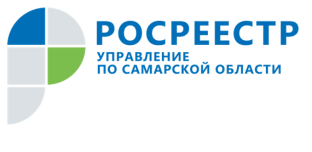 ПРЕСС-РЕЛИЗ05 мая 2022Электронная ипотека в Самарской области: достижения и перспективыПочти 90% электронной ипотеки в первом квартале 2022 года Управление Росреестра по Самарской области зарегистрировало за 24 часа. Это стало возможным благодаря эффективному взаимодействию с кредитными организациями, которые готовят документы для подачи на регистрацию ипотеки: специалисты Управления оперативно консультировали банки по вопросам подготовки документов для регистрации ипотеки, а кредитные организации четко соблюдали требования закона. Об этом сообщила заместитель руководителя Управления Росреестра по Самарской области Татьяна Титова на «круглом столе», в котором приняли участие эксперты Управления и представители 10 банков. В ходе диалога кредитным организациям напомнили о важности и целесообразности подачи документов в Росреестр в электронном виде – через любые официальные сервисы, а также сообщили о том, что для удобства и в целях сокращения приостановлений регистрации ипотеки Росреестр создал формы договоров. Банки в свою очередь обозначили причины подачи документов в бумажном виде через МФЦ корпоративными клиентами и выразили готовность совместно с Управлением Росреестра продолжать улучшать экономический климат Самарской области. Участники сошлись во мнении, что создана комфортная платформа для электронной ипотеки, и результаты предшествующей этому серьезной совместной работы являются надежной базой для перспективного развития этого направления в нашем регионе. «Окна МФЦ должны работать для граждан. Все профессиональные участники рынка – нотариусы, застройщики, кредитные организации, органы власти и органы местного самоуправления - сегодня должны сдавать документы в электронном виде. Для этого Росреестром созданы все условия и возможности, и это положительно скажется на инвестиционно-экономическом климате региона. Когда документы представляются надлежащего качества, Управление Росреестра регистрирует в очень короткие сроки: например, электронную ипотеку мы сегодня регистрируем всего за 24 часа. Задача для всех участников рынка недвижимости – сделать максимально удобной, комфортной, незаметной для клиента стадию прохождения документов и юридического оформления сделки», - подчеркнула Татьяна Титова. Контакты для СМИ:Ольга Никитина, помощник руководителя Управления Росреестрател. (846) 33-22-555, моб. 89276907351 pr.samara@mail.ruСоциальные сети: https://t.me/rosreestr_63https://vk.com/rosreestr63 Новость на сайт Росреестра05 мая 2022Результаты учетно-регистрационных действий Управления Росреестра по Самарской области за I квартал 2022 годаВ первом квартале 2022 года Самарским Росреестром зарегистрировано 24327 прав собственников на жилые помещения на основании договоров купли-продажи. Это на 3,4% больше, по сравнению с аналогичным периодом предыдущего года.За первые три месяца 2022 года зарегистрировано 3011 договоров долевого участия.За первый квартал 2022 года в Единый государственный реестр недвижимости внесено 14657 записей об ипотеке.Управление Росреестра по Самарской области уделяет особое внимание электронным услугам.В этом году доля зарегистрированных электронных ипотечных сделок составила 59,5%. Этот показатель вырос на 27% по сравнению с результатами первых трех месяцев 2021 года.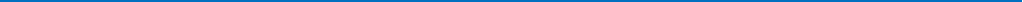 Материал подготовлен пресс-службойУправления Росреестра по Самарской областиКонтакты для СМИ:  Никитина Ольга Александровна, помощник руководителя Управления Росреестра по Самарской областиТелефон: (846) 33-22-555, Мобильный: 8 (927) 690-73-51 Эл. почта: pr.samara@mail.ruСоциальные сети:https://t.me/rosreestr_63 https://vk.com/rosreestr63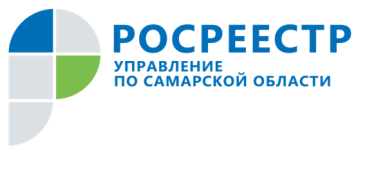 ПРЕСС-РЕЛИЗ15 мая 2022«Гаражная амнистия» заработала в городах и районах регионаВ Самарской области по «гаражной амнистии» зарегистрировано 195 объектов недвижимости, из них 140 земельных участков. Больше всего объектов оформлено в Безенчукском районе (45 объектов недвижимости) и Новокуйбышевске (42 объекта недвижимости). Также активно регистрируются гаражи в Самаре (28 объектов), в Шигонском районе (26 объектов), в Чапаевске, Отрадном и Жигулевске (12, 11 и 10 объектов соответственно). К началу 2022 года «гаражная амнистия» применялась только в Тольятти, Отрадном, Новокуйбышевске и Чапаевске. Управление Росреестра по Самарской области как Центр компетенций консультировало органы местного самоуправления, кадастровых инженеров, МФЦ и граждан по телефону, на личных приемах и в рамках проведения тематических мероприятий по вопросам оформления гаражей по упрощенному порядку. Это способствовало развитию «гаражной амнистии» в Самарской области. Напомним, начиная с сентября 2021 года владельцы гаражей вправе обратиться через МФЦ в орган местного самоуправления по месту нахождения гаража, приложив минимальный комплект документов, в числе которых должен быть документ, подтверждающий законность владения гаражом. Муниципалитет рассматривает вопрос о признании права владения гаражом и в случае положительного решения бесплатно предоставляет под ним земельный участок. После этого он самостоятельно обращается в орган регистрации прав за постановкой на кадастровый учет и за регистрацией прав, что позволяет гражданам не платить госпошлину. Росреестр регистрирует право, и гражданин получает выписку из Единого государственного реестра недвижимости. - Документ, разработанный при участии Росреестра, внес ясность в регулирование вопросов оформления прав на объекты гаражного назначения и земельные участки, на которых они расположены. Росреестр разработал также методические рекомендации к федеральному закону о «гаражной амнистии», в которых в простой и доступной форме рассказывается, как воспользоваться «гаражной амнистией». Положения «гаражной амнистии» действуют до 1 сентября 2026 года. По «гаражной амнистии» можно оформить только те гаражи, которые подпадают под действие закона и соответствуют определенным требованиям, - отметил заместитель начальника отдела правового обеспечения Управления Росреестра по Самарской области Константин Минин. Стоит отметить, что в этом году Самарская Губернская Дума расширила федеральный список документов региональным перечнем. В частности, в него вошли ордер на занятие земельного участка, архивная выписка решения общего собрания членов гаражного кооператива о распределении гражданину гаража или земельного участка под строительство гаража и разрешение на получение технических условий для присоединения гаража к линиям электроснабжения, выданное до 30 декабря 2004 года.Справочно:Ответы на часто задаваемые вопросы о гаражной амнистии можно прочитать на сайте Росреестра: https://rosreestr.gov.ru/activity/normativno-pravovoe-regulirovanie-v-sfere-nedvizhimosti/pozitsii-po-voprosam-pravoprimeneniya/o-realizatsii-polozheniy-federalnogo-zakona-ot-05-04-2021-79-fz-o-vnesenii-izmeneniy-v-otdelnye-zako/По гаражной амнистии можно оформить гараж:- одноэтажный, имеющий фундамент и стены, без жилых помещений внутри, - построен до декабря 2004 года (то есть до введения в действие Градостроительного кодекса РФ),- расположен на земельном участке, который находятся в государственной или муниципальной собственности, - «сваренные» металлические гаражи, построенные кооперативами и имеющие общую стену и коммуникации (земля кооператива должна быть выделена под гараж); - используется в личных целях.-  гараж НЕ признан самовольной постройкой по суду или решению органа местного самоуправленияПо «гаражной амнистии» нельзя оформить гараж:- некапитальный гараж, «ракушка», - гараж построен на земельном участке, где имеется основной объект недвижимости (когда на земельном участке построен дом, и здесь же находится гараж как вспомогательный объект, он оформляется в ином порядке), - гараж, который используется для предпринимательской деятельности,- гараж, находящийся в составе многоквартирных домов или офисных зданий,- машино-место,- гараж, построенный в порядке договора долевого участия в строительстве, - гараж, возведенный после вступления в силу Градостроительного кодекса. Документы, позволяющие оформить гараж по «гаражной амнистии», указанные в федеральном законе:- любое решение органа власти (в том числе советского периода), подтверждающее, что ранее был предоставлен земельный участок под гаражом;- старый технический паспорт на гараж, который был заказан для технической инвентаризации гаража;- документы о подключении гаража к электрическим сетям или иным сетям инженерного обеспечения; - справка или иной документ, подтверждающие выплату пая в гаражном кооперативе; - документы о наследстве, если гараж принадлежал наследодателю;- решение общего собрания гаражного кооператива, подтверждающее распределение гражданину гаража;- документы, подтверждающие приобретение гаража у другого лица.________________________________________________________________________________________________________________________Контакты для СМИ:Ольга Никитина, помощник руководителя Управления Росреестрател. (846) 33-22-555, моб. 89276907351 pr.samara@mail.ruСоциальные сети: https://t.me/rosreestr_63https://vk.com/rosreestr63 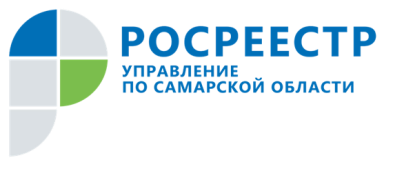 ПРЕСС-РЕЛИЗ15 мая 2022Самарский Росреестр рассказал о новой «дачной амнистии»В рамках тематической недели приемов граждан по вопросам садоводческих и огороднических товариществ, которая проходит в Региональной общественной приемной партии «Единая Россия», Управление Росреестра по Самарской области провело брифинг на тему «Дачная амнистия 2.0». Закон о «дачной амнистии 2.0», предложенный Росреестром, был подписан Президентом Российской Федерации 30 декабря 2021 года. Он должен был вступить в силу с 1 сентября 2022 года, однако Государственная Дума рассмотрит вопрос о вступлении его в силу уже с 1 июня этого года. Начальник отдела регистрации объектов недвижимости жилого назначения Управления Росреестра по Самарской области Ольга Герасимова рассказала, какие объекты недвижимости подпадают под действие «дачной амнистии 2.0», о порядке их оформления и о преимуществах владельцев оформленного недвижимого имущества. - Закон о «дачной амнистии» был принят в 2006 году. С момента вступления в силу этого закона наблюдается стабильный рост количества обращений граждан за регистрацией прав в упрощенном порядке на жилые и садовые дома, а также на другую бытовую недвижимость. За 16 лет в Самарской области было зарегистрировано более 400 тысяч объектов. В среднем Управлением Росреестра ежегодно регистрируется около 9 тысяч объектов. Это более 1 млн квадратных метров жилой площади, из которых большую долю составляет регистрация по упрощенному порядку, - сообщила на брифинге Ольга Герасимова. Она также отметила, что с начала действия упрощенного порядка не все жизненные ситуации получили законодательное решение. Росреестром были учтены потребности граждан и разработан новый закон. «Дачная амнистия 2.0» решит проблему «легализации» жилых домов на земельных участках, в отношении которых отсутствуют правоустанавливающие документы на землю. Таким образом, для граждан созданы комфортные условия оформления прав на недвижимость. В Самарской области потенциально попадают под действие «дачной амнистии 2.0» не менее 20 тысяч объектов недвижимости. Воспользоваться «дачной амнистией 2.0» смогут владельцы домов, построенных до вступления в силу Градостроительного кодекса РФ, то есть до 14 мая 1998 года. При этом дом должен располагаться в границах населенного пункта на землях, находящихся в муниципальной или государственной собственности. На сегодня основной проблемой для тех, кто хочет оформить недвижимость по «дачной амнистии», является отсутствие документа на землю. Новый закон предлагает комплексное решение этого вопроса: гражданину сразу бесплатно предоставят земельный участок под домом, и он получит возможность оформить права на жилой дом. - По новому закону подтвердить право собственности гражданин сможет даже при отсутствии правоустанавливающего документа на землю. Ему достаточно будет предоставить один из предложенных законодателем документов, который подтвердит, что строительство дома завершено до 14 мая 1998 года. К таким документам, например, относятся: документы о подключении жилого дома к инженерно-техническим сетям (в том числе чеки, подтверждающие оплату коммунальных услуг), проведенная техническая инвентаризация, выписка из похозяйственной книги, регистрация по месту жительства до 1998 года, документ, выданный нотариусом до 14 мая 1998 года в отношении жилого дома, подтверждающий права на него, - рассказала Ольга Герасимова. Также законом предусмотрено право регионов дополнить этот список, по аналогии с «гаражной амнистией».«Дачная амнистия 2.0» предусматривает, что орган местного самоуправления самостоятельно обязан подать документы на постановку на кадастровый учет и на регистрацию права гражданина. После вынесения решения о предоставлении земельного участка орган местного самоуправления самостоятельно (без привлечения граждан) подаст документы в Управление Росреестра в электронном виде. А заявителю выдаст две выписки, подтверждающие кадастровый учет и регистрацию права на жилой дом и регистрацию права на земельный участок под домом. - Человек становится собственником земельного участка и жилого дома. И это открывает для него новые возможности. Он сможет продать, подарить, завещать имущество или отдать его в залог. Недвижимость становится ликвидна и конкурентоспособна, - подчеркнула Ольга Герасимова. Михаил Леонтьев, председатель местного отделения Общероссийской общественной организации «Союз садоводов России» по г. Тольятти и Ставропольскому районам Самарской области:- Закон позволяет садоводам привести документы в порядок. Один из плюсов закона – это то, что на региональном уровне можно расширить список документов, позволяющих оформить недвижимость в порядке «дачной амнистии 2.0». Думаю, мы совместно подготовим информацию о том, какие это могут быть документы, чтобы все добросовестные владельцы смогли наконец-то узаконить свою недвижимость. Раньше люди не спешили оформлять, не считали это необходимым. Но времена изменились. Одна из значимых целей местного отделения «Союза садоводов России» на 2022 год – это информирование садоводов о законах, об имеющихся правах и возможностях. Евгений Балыков, председатель АСНТ «Ставрополь»:- Думаю, многие воспользуются «дачной амнистией 2.0», когда о ней узнают. В нашем АСНТ 1900 участков, из которых с жилыми домами – 100 - 150. Их них оформлены только 20. Но документы необходимо привести в порядок. Сегодня, например, люди, которые живут круглогодично в СНТ в неоформленных домах, не могут заключить договор на вывоз мусора с регоператором, как это требуется. Они заключают договор через СНТ, платят только за летний период, а живут весь год. Другие члены товарищества, конечно, этим недовольны. ________________________________________________________________________________________________________________________________________Контакты для СМИ:Ольга Никитина, помощник руководителя Управления Росреестрател. (846) 33-22-555, моб. 89276907351 pr.samara@mail.ruСоциальные сети: https://t.me/rosreestr_63https://vk.com/rosreestr63 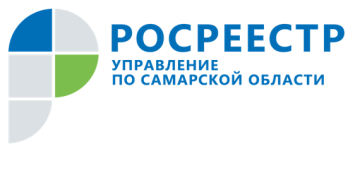 ПРЕСС-РЕЛИЗ15 мая 2022Сложные вопросы садовых некоммерческих товариществ обсудили на круглом столе В рамках тематической недели приемов граждан по вопросам садоводческих и огороднических товариществ, которая проходит в Региональной общественной приемной партии «Единая Россия», Управление Росреестра по Самарской области провело круглый стол с председателями садовых некоммерческих товариществ (СНТ). На мероприятии обсудили широкий круг вопросов, в том числе установление границ СНТ и земельных участков собственников, оформление недвижимости СНТ и имущества общего пользования, виды разрешенного использования и нарушения земельного законодательства, а также проблемы, связанные с брошенными участками, которыми владельцы не пользуются последние 10-15 лет. От Управления Росреестра в мероприятии приняли участие заместитель руководителя Ольга Суздальцева, начальник отдела регистрации объектов жилого назначения Ольга Герасимова, заместитель начальника отдела правового обеспечения Константин Минин. От садовых некоммерческих товариществ - председатель АСНТ «Ставрополь» Евгений Балыков, заместитель председателя АСНТ «Ставрополь» Андрей Фомин, председатель местного отделения Общероссийской общественной организации «Союз садоводов России» по г. Тольятти и Ставропольскому районам Самарской области Михаил Леонтьев. Участники «круглого стола» обозначили пробелы в законодательстве в части регулирования изъятия неиспользуемых земельных участков и решили предложить изменения в закон, позволяющие упростить данную процедуру.При обсуждении проблем, которые возникают у садово-дачных товариществ и у садоводов в связи с нахождением на территории СНТ заброшенных земельных участков, Ольга Суздальцева рассказала о реализации в Самарской области федерального закона №518. - Закон наделяет органы местного самоуправления полномочиями по выявлению правообладателей ранее учтенных объектов недвижимости, которые содержатся в Едином государственном реестре недвижимости (ЕГРН) без зарегистрированных прав, а также участков, которые до сих пор не поставлены на кадастровый учет. Все города и районы Самарской области сейчас проводят эту глобальную и очень важную для региона работу, этот вопрос находится на контроле у губернатора Самарской области Дмитрия Игоревича Азарова.  Владельцам указанных участков предложат оформить право собственности, что важно для безопасности их недвижимости: установление границ земельного участка и внесение информации о его владельце в ЕГРН позволит в дальнейшем избежать споров с соседями и гарантирует возмещения материального ущерба в случае изъятия земельного участка для государственных и муниципальных нужд, - пояснила заместитель руководителя Управления Росреестра по Самарской области. Если органы местного самоуправления не смогут узнать о том, кто на сегодня является правообладателем, они будут решать судьбу земли. У каждой территории должен быть правообладатель, и если это не гражданин и не организация, тогда право распоряжения недвижимым имуществом переходит к муниципалитету. Михаил Леонтьев, председатель местного отделения Общероссийской общественной организации «Союз садоводов России» по г. Тольятти и Ставропольскому районам Самарской области:- В 2022 году «Союз садоводов России» проводит правовое просвещение членов садово-дачных товариществ. Мы заинтересованы в том, чтобы все наши члены товариществ оформили свое недвижимое имущество в соответствии с действующими законами, чтобы вся территория СНТ была распределена и использовалась в соответствии с земельным законодательством. На сегодня это не всегда возможно, поэтому было важно обсудить с Управлением Росреестра проблемы и выработать алгоритм эффективных для садоводов и для СНТ действий. Евгений Балыков, председатель АСНТ «Ставрополь»: - У садовых некоммерческих товариществ всегда много вопросов, потому что далеко не все проблемы, с которыми мы сталкиваемся, урегулированы на законодательном уровне. Кроме того, законодательство в сфере регистрации недвижимости в последние два года постоянно меняется, а у меня 1900 земельных участков, и члены товарищества идут ко мне с самыми разными проблемами. По многим вопросам мы сегодня получили подробные разъяснения.  __________________________________________________________________________________________________________________________________Контакты для СМИ:Ольга Никитина, помощник руководителя Управления Росреестрател. (846) 33-22-555, моб. 89276907351 pr.samara@mail.ruСоциальные сети: https://t.me/rosreestr_63https://vk.com/rosreestr63 15 мая 2022Новость на сайтВ самарском Росреестре прошел Совет регистраторов18 апреля 2022 года состоялось заседание Совета по рассмотрению вопросов, возникающих в практике осуществления учетно-регистрационной деятельности при Управлении Росреестра по Самарской области. На Совете - в который входят заместители руководителя Управления Росреестра по Самарской области Татьяна Титова и Ольга Суздальцева, а также регистраторы Управления - обсудили возникающие на практике вопросы, решение по которым снизит количество приостановлений государственной регистрации прав. В частности:- проработали тему осуществления учетно-регистрационных действий при образовании земельных участков путем выдела земельных долей из земель сельскохозяйственного назначения в ситуации, когда исходный участок обременен арендой; - вопрос осуществления учетно-регистрационных действий на основании договора купли-продажи, подписанного третьим лицом, не указанным в договоре;-  внесение изменений в многообъектные договоры долевого участия в части срока исполнения обязательств в случаях, когда часть объектов уступлено разным лицам. По итогам заседания участниками в целях формирования общей правоприменительной практики выработаны единые подходы по указанным вопросам.Материал подготовлен пресс-службойУправления Росреестра по Самарской областиКонтакты для СМИ:  Никитина Ольга Александровна, помощник руководителя Управления Росреестра по Самарской областиТелефон: (846) 33-22-555, Мобильный: 8 (927) 690-73-51 Эл. почта: pr.samara@mail.ruСоциальные сети: https://t.me/rosreestr_63 https://vk.com/rosreestr63 Эксперты Кадастровой палаты приняли участие в собрании Самарской гильдия строителейЭксперты Кадастровой палаты по Самарской области приняли участие в общем собрании членов ассоциации «Саморегулируемая организация «Самарская гильдия строителей». И.о. директора Кадастровой палаты Максим Гальцов выступил с презентацией «Реформирование Кадастровой палаты. Перспективы развития».Максим Гальцов рассказал о создании публично-правовой компании «Роскадастр», в которую войдут Федеральная кадастровая палата, Федеральный центр Геодезии, картографии и инфраструктуры, АО «Ростехинвентаризация – Федеральное БТИ» и Роскартография. В полномочия ППК «Роскадастр» будут входить кадастровые и землеустроительные работы, услуги для граждан и бизнеса, ведение реестра границ и территориальных зон, лекции, консультации, аналитика, кадастровая оценка.В своем выступлении докладчик подробно рассказал об услугах, которые Кадастровая палата по Самарской области оказывает уже сейчас. К ним относятся: выездной прием и курьерская доставка, предоставление сведений Единого государственного реестра недвижимости (ЕГРН), работа удостоверяющего центра – изготовление усиленной квалифицированной электронной подписи (УКЭП) и подтверждение личности путем выездного обслуживания.Кадастровая палата по Самарской области  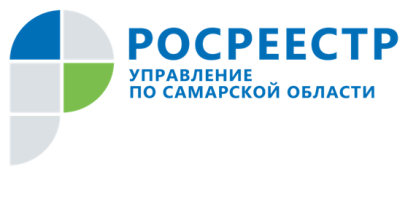 ПРЕСС-РЕЛИЗ15 мая 2022Работа над ошибками: самарский Росреестр рассказал, что надо исправить кадастровым инженерамАнализ приостановлений регистрации права и кадастрового учета показал, что их причиной нередко являются ошибки, допущенные кадастровыми инженерами при составлении межевых и технических планов. Заказчики этих планов – граждане и организации – не обладают специальными знаниями, чтобы оценить их качество, поэтому являются заложниками ситуации. Управление Росреестра по Самарской области провело для кадастровых инженеров обучающий семинар, чтобы разобрать ошибки и рассказать о новеллах законодательства. На семинаре начальники профильных отделов Управления Росреестра рассмотрели ошибки кадастровых инженеров при составлении межевых и технических планов и ответили на вопросы представителей этого профессионального сообщества.- Мы рассчитываем, что семинары, которые Управление Росреестра проводит для представителей профессионального сообщества, повысят качество подготавливаемых кадастровыми инженерами документов. Это позволит гражданам и организациям получать услуги Росреестра в максимально короткие сроки надлежащего качества – это для нас самое главное. Сегодня большое количество услуг Росреестр оказывает в электронном виде в очень короткие сроки. Если представленные в орган регистрации прав документы будут соответствовать нормам законодательства, для наших заявителей регистрация права и постановка на кадастровый учет пройдет легко и быстро, - говорит заместитель руководителя Управления Росреестра по Самарской области Татьяна Титова. Наиболее часто ошибки допускаются при составлении технических планов и при подготовке межевых планов на земельные участки. Так, например, кадастровыми инженерами указывается неверный кадастровый квартал, в котором расположен земельный участок, не вносится в межевой план информация о кадастровых номерах объектов капитального строительства, которые расположены на образуемых земельных участках, нарушается процедура согласования границ при уточнении местоположения земельного участка. Принимая межевой план, заказчики не могут (и не должны) проверить его достоверность, а потому кадастровому инженеру необходимо очень ответственно выполнять свою работу, чтобы у граждан и организаций после подачи документов на регистрацию права и постановки на кадастровый учет не возникло проблем. Также кадастровым инженерам рассказали о введенном в Самарской области моратории для крестьянско-фермерских хозяйств на строительство жилых домов на землях сельскохозяйственного назначения во всех муниципальных образованиях региона. Вместе с тем на землях под садоводство строить индивидуальные жилые дома по-прежнему можно. Специалисты Управления Росреестра напомнили: случаи серьезных нарушений законодательства со стороны кадастровых инженеров станут предметом рассмотрения правоохранительных органов. Так, Управление Росреестра обратилось к правоохранителям, обнаружив, что кадастровый инженер внес в межевой план 6 индивидуальных жилых домов, хотя на самом деле на данном земельном участке они не располагаются.  Эксперты предупредили об ответственности кадастровых инженеров за внесение заведомо ложных или недостоверных сведений в технические и межевые планы, а также в акты обследования. ______________________________________________________________________________________________________________Контакты для СМИ:Ольга Никитина, помощник руководителя Управления Росреестрател. (846) 33-22-555, моб. 89276907351 pr.samara@mail.ruСоциальные сети: https://t.me/rosreestr_63https://vk.com/rosreestr63 № пп Наименование недвижимого имуществаАдрес (местона-хождение)недвижимого имуществаКадастро-вый номер муници-пального недвижимого имущес-тваПлощадь, протяжен-ность и (или) иные параметры, характери-зующие физические свойства недвижи-мого имуществаСведения о балансо-вой стоимости недвижи-мого иму-щества Амортиза-ции (износе)Сведенияо кадаст-ровой стоимости недви-жимого имуществаДата возник-новения и прекраще-ния права муници-пальной собствен-ностиДата прекраще-ния права муници-пальной собствен-ностиРеквизиты документов–оснований возникнове-ния права муници-пальной собствен-ностиРеквизиты документов–оснований прекраще-ния права муници-пальной собствен-ностиСведения  о право-облада-теле муници-пального недви-жимого имуществаСведения об установленных в отношении муниципально-го недвижимо-го имущества ограничениях (обременениях) с указанием основания и даты их возникновения и прекращения12345678910111112131Административное зданиеСамарская обл, Похвистневский р-н, с. Старый Аманак, ул. Центральная, 37А63:29:0706011:98Нежилое помещение (ул.Центральная, 37А  623,7кв.м.)555 500,00555 500,001701162,5425.08.2006Постановление Администрации сельского поселения Старый Аманак муниципального района Похвистневский Самарской области Свидетельство о государственной регистрации 63-А № 212590 -Муниципальное образование сельского поселения Старый Аманак муниципального района Похвистневский Самарскойобласти анак Постановление Администрации сельского поселения Старый Аманак муниципального района Похвистневский Самарской области Свидетельство о государственной регистрации 63-А № 212590 2Здание автономной котельной клуба, Фапа, административного зданияс. Старый Аманак, ул. Шулайкина,109 а63:29:0706009:117Отдельностоящее (ул.Шулайкина, 109а — 20,4кв.м.)1 221 801,42200040,62141802,6416.03.2010Постановление Администрации сельского поселения Старый Аманак муниципального района Похвистневский Самарской области Свидетельство о государственной регистрации 63-АД №385719 --//-Постановление Администрации сельского поселения Старый Аманак муниципального района Похвистневский Самарской области Свидетельство о государственной регистрации 63-АД №385719 3Здание котельной детского садас. Старый Аманак, ул Козлова,д.1 корп.Б63:29:0706006:217Отдельностоящее (ул.Козлова, 1/Б — 10,8кв.м.)                          601 337,96108 301,606499316.03.2010Постановление Администрации сельского поселения Старый Аманак муниципального района Похвистневский Самарской области Свидетельство о государственной регистрации 63-АД № 385721 --//-Постановление Администрации сельского поселения Старый Аманак муниципального района Похвистневский Самарской области Свидетельство о государственной регистрации 63-АД № 3857214Здание котельной школы, интерната, магазинаСамарская область, Похвистневский р-н, с. Старый Аманак, ул.Центральная,  д.42к63:29:0706007:124Отдельностоящее (ул.Центральная, 42к — 46,9кв.м.)1 132 499,86188 344,661 132 499,8622.08.2008Постановление Администрации сельского поселения Старый Аманак муниципального района Похвистневский Самарской области Свидетельство о государственной регистрации 63-АД № 3857210--//-Постановление Администрации сельского поселения Старый Аманак муниципального района Похвистневский Самарской области Свидетельство о государственной регистрации 63-АД № 38572105Модернизация узлов учёта (Сети теплоснабжения)Самарская область, Похвистневский р-н, с. Старый Аманак, ул.Центральная,  д.42К369 783,68369 783,6801.01.2008Постановление Администрации сельского поселения Старый Аманак муниципального района Похвистневский Самарской области--//-Постановление Администрации сельского поселения Старый Аманак муниципального района Похвистневский Самарской области6Монумент славы (Сооружения)Самарская область, Похвистневский р-н, с. Старый Аманак, ул.Центральная32 201,032 201,001.01.2008Постановление Администрации сельского поселения Старый Аманак муниципального района Похвистневский Самарской области--//-Постановление Администрации сельского поселения Старый Аманак муниципального района Похвистневский Самарской областиПаспорт объекта, увековечивающего о памяти погибших при защите отечества7Обелиск в пос.Будёный (Сооружения)Самарская область, Похвистневский р-н, с. Старый Аманак, ул.Центральная, Памятник расположен на территории бывшего посёлка Будёный4 000,004 000,0001.01.2008Постановление Администрации сельского поселения Старый Аманак муниципального района Похвистневский Самарской области--//-Постановление Администрации сельского поселения Старый Аманак муниципального района Похвистневский Самарской областиПаспорт объекта, увековечивающего о памяти погибших при защите отечества8Обелиск в с.Старый Аманак (Сооружения)Самарская область, Похвистневский р-н, с. Старый Аманак, ул.Центральная4 000,004 000,0001.01.2008Постановление Администрации сельского поселения Старый Аманак муниципального района Похвистневский Самарской области--//-Постановление Администрации сельского поселения Старый Аманак муниципального района Похвистневский Самарской области9Обелиск в с.Старомансуркино (Сооружения)Самарская область, Похвистневский р-н, с. Старомансуркино, ул.Центральная5 000,005 000,0001.01.2008Постановление Администрации сельского поселения Старый Аманак муниципального района Похвистневский Самарской области--//-Паспорт объекта, увековечивающего о памяти погибших при защите отечества10Скважина №3067, с. Старый АманакСамарская область, Похвистневский р-н, с. Старый Аманак, 63:29:0706001:207130м161 620,00161 620,0001.01.2008Постановление Администрации сельского поселения Старый Аманак муниципального района Похвистневский Самарской области--//-Выписка из реестра муниципальной собственности от 11.09.2018 г № 27511Скважина №3068 с. Старый АманакСамарская область, Похвистневский р-н, с. Старый Аманак63:29:0703007:77130м161 620,00161 620,0001.02.2011Постановление Администрации сельского поселения Старый Аманак муниципального района Похвистневский Самарской области--//-Выписка из реестра муниципальной собственности от 31.08.2018 г № 27712Скважина № 5277, с. Старый АманакСамарская область, Похвистневский р-н, с. Старый Аманак63:29:0703007:76161 620,00161 620,0001.02.2011Постановление Администрации сельского поселения Старый Аманак муниципального района Похвистневский Самарской области--//-Выписка из реестра муниципальной собственности от 18.05.2018 г № 15613Скважина № 5278, с. Старый АманакСамарская область, Похвистневский р-н, с. Старый Аманак63:29:0706001:205161 620,00161 620,0001.02.2011Постановление Администрации сельского поселения Старый Аманак муниципального района Похвистневский Самарской области--//-Выписка из реестра муниципальной собственности от 16.08.2018 г № 27014Скважина № 1555, с. Новый АманакСамарская область, Похвистневский с. Новый Аманак63:29:0704001:279161 620,00161 620,0001.02.2011Постановление Администрации сельского поселения Старый Аманак муниципального района Похвистневский Самарской области--//-Выписка из реестра муниципальной собственности от 18.05.2018 г № 15815Универсальная спортивная площадка Самарская область, Похвистневский р-н, с. Старый Аманак4 822 249,9729.11.2017Постановление Администрации сельского поселения Старый Аманак муниципального района Похвистневский Самарской области № 260 29.12.2017. Акт приема-передачи №28 от 29.12.2017--//-Администрации сельского поселения Старый Аманак муниципального района Похвистневский Самарской области № 260  29.12.2017. Акт приема-передачи №28 от 29.12.201716Водонапорная башняСамарская область, Похвистневский р-н, с. Старый Аманак63:29:0703007:78178 830,00178 830,0001.02.2011Постановление Администрации сельского поселения Старый Аманак муниципального района Похвистневский Самарской области--//-Выписка из реестра муниципальной собственности от 15.10.2018 г № 31917ВодопроводСамарская область, Похвистневский р-н, с. Старый Аманак и Новый Аманак63:29:00000000:971 63;29;0000000:940    15528 м+1967м2 766 292,742 766 292,7401.02.2011Постановление Администрации сельского поселения Старый Аманак муниципального района Похвистневский Самарской области--//-Выписка из реестра муниципальной собственности от 16.08.2018 г № 26618Газопровод надземный низкого давления с СтаромансуркиноСамарская область, Похвистневский р-н, с. Старомансуркино63:29:0000000:55722 871,0022871,0001.01.2014Постановление Администрации сельского поселения Старый Аманак муниципального района Похвистневский Самарской области--//-Акт приема-передачи имущества от 22.08.2008 г Св-во о государственной регистрации 63-АЛ № 098358 от 13.08.2013 гРешение от 30.05.2013 № А55-4798/2013, выдавший Арбитражным судом Самарской области19Система центральной канализации Самарская обл, Похвистневский р-н, с. Старый Аманак, ул. Центральная, ул. Кирдяшева, ул. Шулайкина, ул. Козлова63:29:0000000:969Длина ;.2 472 151,322 472 151,3201.01.2008Постановление Администрации сельского поселения Старый Аманак муниципального района Похвистневский Самарской области--//-Постановление Администрации сельского поселения Старый Аманак муниципального района Похвистневский Самарской области20Тепловые сети 2001 32 п.м.Старый Аманак ул.Козлова 63:29:0706005:23432 п.м.32 000,0032 000,0029.06.2018Постановление Администрации сельского поселения Старый Аманак муниципального района Похвистневский Самарской области № 69б от 29.06.2018. Акт приема-передачи №9 от 29.06.2018--//-Постановление Администрации сельского поселения Старый Аманак муниципального района Похвистневский Самарской области № 69б от 29.06.2018. Акт приема-передачи №9 от 29.06.20121Тепловые сети 2001 251 п.м.Старый Аманак ул.Центральная 63:29:0706006:226251 п.м.251 000,00251 000,0029.06.2018Постановление Администрации сельского поселения Старый Аманак муниципального района Похвистневский Самарской области № 69б от 29.06.2018. Акт приема-передачи №9 от 29.06.2018--//-Постановление Администрации сельского поселения Старый Аманак муниципального района Похвистневский Самарской области № 69б от 29.06.2018. Акт приема-передачи №9 от 29.06.20122Тепловые сети 2001 371 п.м.Старый Аманак ул.Шулайкина 371 п.м.371 000,00371 000,0029.06.2018Постановление Администрации сельского поселения Старый Аманак муниципального района Похвистневский Самарской области № 69б от 29.06.2018. Акт приема-передачи №9 от 29.06.2018--//-Постановление Администрации сельского поселения Старый Аманак муниципального района Похвистневский Самарской области № 69б от 29.06.2018. Акт приема-передачи №9 от 29.06.20123Земли населённых пунктов (3586 кв.м.) кад.№:63:29:0706011:98, ул.Центральная, 37-аСамарская область, Похвистневский р-н, с. Старый Аманак, ул.Центральная, 37-а63:29:0706011:983586 кв.м.1829326,181829326,1813.10.2017Постановление Администрации сельского поселения Старый Аманак муниципального района Похвистневский Самарской области № от 13.10.2017 Акт приема-передачи №4 от 13.10.2017--//-Постановление Администрации сельского поселения Старый Аманак муниципального района Похвистневский Самарской области № от 13.10.2017 Акт приема-передачи №4 от 13.10.201724Земли сельскохозяйственного назначения (1950000 кв.м.) кад.№:63:29:0000000:913Самарская область, Похвистневский р-н, с. Старый Аманак63:29:0000000:9131950000  кв.м.5518500,05518500,009.01.2018Постановление Администрации сельского поселения Старый Аманак муниципального района Похвистневский Самарской области № 2в от 09.01.2018 Акт приема-передачи №4 от 09,01.2018--//-Постановление Администрации сельского поселения Старый Аманак муниципального района Похвистневский Самарской области № 2в от 09.01.2018 Акт приема-передачи №4 от 09,01.201825Земельный Земли населённых пунктов (414 кв.м.) кад.№:63:29:0000000:442Самарская область, Похвистневский р-н, с. Старомансуркино63:29:000000:442414 кв.м.13140,03613140,3601.01.2014Постановление Администрации сельского поселения Старый Аманак муниципального района Похвистневский Самарской области--//-Постановление Администрации сельского поселения Старый Аманак муниципального района Похвистневский Самарской области26Земли населённых пунктов (327 кв.м.) кад.№:63:29:0706015:1016, ул.ЗеленаяСамарская область, Похвистневский р-н, с. Старый Аманак, ул.Зеленая, участок №163:29:0706015:1016327 кв.м.14620,1714620,1725.07.2018Постановление Администрации сельского поселения Старый Аманак муниципального района Похвистневский Самарской области № 81а от 09.01.2018 Акт приема-передачи №4 от 25,07.2018--//-Постановление Администрации сельского поселения Старый Аманак муниципального района Похвистневский Самарской области № 81а от 09.01.2018 Акт приема-передачи №4 от 25,07.201827Земли населённых пунктов (136 кв.м.) кад.№:63:29:0706006:136, ул.КирдяшеваСамарская область, Похвистневский р-н, с. Старый Аманак, ул.Кирдяшева, участок №163:29:0706006:136136 кв.м.6310,46310,425.07.2018Постановление Администрации сельского поселения Старый Аманак муниципального района Похвистневский Самарской области № 81а от 09.01.2018 Акт приема-передачи №4 от 25,07.2018--//-Постановление Администрации сельского поселения Старый Аманак муниципального района Похвистневский Самарской области № 81а от 09.01.2018 Акт приема-передачи №4 от 25,07.201828Земли населённых пунктов (1599 кв.м.) кад.№:63:29:0706009:64, ул. ШулайкинаСамарская область, Похвистневский р-н, с. Старый Аманак, ул.Шулайкина63:29:0706009:641599 кв.м.737091,03737091,0325.07.2018Постановление Администрации сельского поселения Старый Аманак муниципального района Похвистневский Самарской области № 81а от 09.01.2018 Акт приема-передачи №4 от 25,07.2018--//-Постановление Администрации сельского поселения Старый Аманак муниципального района Похвистневский Самарской области № 81а от 09.01.2018 Акт приема-передачи №4 от 25,07.201829Земли населённых пунктов (295 кв.м.) кад.№:63:29:0706011:115Самарская область, Похвистневский р-н, с. Старый Аманак, участок №163:29:0706011:115295кв.м.13643,7513643,7525.07.2018Постановление Администрации сельского поселения Старый Аманак муниципального района Похвистневский Самарской области № 81а от 09.01.2018 Акт приема-передачи №4 от 25,07.2018--//-Постановление Администрации сельского поселения Старый Аманак муниципального района Похвистневский Самарской области № 81а от 09.01.2018 Акт приема-передачи №4 от 25,07.201830Земли населённых пунктов (782 кв.м.) кад.№:63:29:0702002:110, ул.Центральная, 21Самарская область, Похвистневский р-н, ул.Центральная,  д.2163:29:0702002:110782 кв.м.414553,84414553,8430.01.2017Постановление Администрации сельского поселения Старый Аманак муниципального района Похвистневский Самарской области №  от 31.01.2017 Акт приема-передачи №4 от 31,01.2017--//-Постановление Администрации сельского поселения Старый Аманак муниципального района Похвистневский Самарской области №  от 31.01.2017 Акт приема-передачи №4 от 31,01.201731Земли  населенных пунктов  для с/х использования кад.№: 63:29:0000000:1036 с. Старый АманакСамарская область, Похвистневский р-н, с. Старый Аманак63:29:0000000:10363 900 000 кв.м.10296000,010296000,011.04.2019Постановление Администрации сельского поселения Старый Аманак муниципального района Похвистневский Самарской области №24б  от 11.04.2019 Акт приема-передачи №4 от 11,04.2019--//-Постановление Администрации сельского поселения Старый Аманак муниципального района Похвистневский Самарской области №  от 31.01.2017 Акт приема-передачи №4 от 31,01.201732земли населенных пунктов, разрешенное использование для эксплуатации здания СДК, (3782 кв.м.) кад.№:63:29:0706009:16, ул.Шулайкина, 109Самарская область, Похвистневский р-н, с. Старый Аманак, ул.Шулайкина,  д.10963:29:0706009:163782 кв.м.283952,52283952,5202.03.2012Постановление Администрации сельского поселения Старый Аманак муниципального района Похвистневский Самарской области. «О постановке на учет непроизведенных активов, составляющих казну», Акт приема-передачи № 2 от 30.06.2017.--//-муниципальное бюджетное учреждение «Управление культуры муниципального района Похвистневский Самарской области» (Постановление Администрации сельского поселения старый Аманак муниципального района Похвистневский Самарской области № 31 от 07.07.2014 « О передаче в постоянное (бессрочное) пользование земельного участка»,  Акт приема-передачи №2 от30.06.2017)33Здание сельского дома культурыСамарская область, Похвистневский р-н, с. Старый Аманак, ул.Шулайкина,  д.10963:29:0702002:310Назначение: здание культурно-зрелищного объекта. 20,4 кв.м.157680416.03.2010Постановление Администрации сельского поселения Старый Аманак муниципального района Похвистневский Самарской области, Договор № 67 о безвозмездной передаче объектов недвижимости от 12.10.2006 г. Свидетельство о государственной регистрации права  63-АЕ  212591 от 09.02.2011, --//-Постановление Администрации сельского поселения Старый Аманак муниципального района Похвистневский Самарской области, Договор № 67 о безвозмездной передаче объектов недвижимости от 12.10.2006 г. Свидетельство о государственной регистрации права  63-АЕ  212591 от 09.02.2011, 34Земельный участок для установки мусорных контейнеровСамарская область, Похвистневский р-н, с. Старый Аманак, ул.Центральная,42Т63:29:0706005:4453 кв.м.985,89985,8916.02.2021Постановление администрации сельского поселения № 14 от 16.02.2021--//-Постановление администрации сельского поселения № 14 от 16.02.202135Земельный участок для установки мусорных контейнеровСамарская область, Похвистневский р-н, ,п. Сапожниковский, ул. Дачная,10Б63:29:0703005:2943 кв.м.976,53976,5316.02.2021Постановление администрации сельского поселения № 14 от 16.02.2021--//-Постановление администрации сельского поселения № 14 от 16.02.202136Земельный участок для установки мусорных контейнеровСамарская область, Похвистневский р-н, с. Старый Аманак, ул.Центральная,42С63:29:0706005:4463 кв.м.985,89985,8916.02.2021Постановление администрации сельского поселения № 14 от 16.02.2021--//-Постановление администрации сельского поселения № 14 от 16.02.202137Земельный участок для размещения котельнойСамарская область, Похвистневский р-н, с. Старый Аманак, ул.Центральная,42к63:29:0706006:22511838 778,3438 778,3408.04.2021Постановление администрации сельского поселения № 29б от 08.04.2021--//-Постановление администрации сельского поселения № 29б от 08.04.202138Земельный участок под скважинойСамарская область, Похвистневский р-н, с. Старый Аманак, 63:29:0705006:43031982498,65982498,6512.05.2020Постановление администрации сельского поселения № 40а от 12.05.2021--//-Постановление администрации сельского поселения № 40а от 12.05.202139Земельный участок под скважинойСамарская область, Похвистневский р-н, с. Старый Аманак, 63:29:0705006:136001161180116118012.05.2020Постановление администрации сельского поселения № 40а от 12.05.2021--//-Постановление администрации сельского поселения № 40а от 12.05.202140Земельный участок под скважинойСамарская область, Похвистневский р-н, сНовый Аманак, 63:29:0704008:236001492236149223612.05.2020Постановление администрации сельского поселения № 40а от 12.05.2021--//-Постановление администрации сельского поселения № 40а от 12.05.202160земли с/х назначенияСамарская область, Похвистневский р-н, с. п. Старый Аманак63:29:0000000:14713750001151250115125017.05.2022Постановление администрации сельского поселения № 30 от 17.05.2022--//-Постановление администрации сельского поселения № 30 от 17.05.202242Земельный участок для размещения котельнойСамарская область, Похвистневский р-н, с. Старый Аманак, ул. Козлова63:29:0706005:2308126619,0326619,0318.06.202Постановление администрации сельского поселения № 62 от 18.06.2021--//-Постановление администрации сельского поселения № 62 от 18.06.202143Земельный участок для размещения котельнойСамарская область, Похвистневский р-н, с. Старый Аманак, ул. Шулайкина,109а63:29:0706009:125100328633286318.06.202Постановление администрации сельского поселения № 62 от 18.06.2021--//-Постановление администрации сельского поселения № 62 от 18.06.202144Земельный участок для размещения кладбищСамарская область, Похвистневский р-н, с.п. Старый Аманак, в 170 метрах восточнее с. Новый Аманак63:29:0704008:25384416299,6816299,6818.06.202Постановление администрации сельского поселения № 62 от 18.06.2021--//-Постановление администрации сельского поселения № 62 от 18.06.202145Земельный участок для размещения кладбищСамарская область, Похвистневский р-н, с. Старый Аманак, ул. Центральная,42Т63:29:0706005:23260502983799,52983799,522.06.2021Постановление администрации сельского поселения № 64 от 22.06.2021--//-Постановление администрации сельского поселения № 64 от 22.06.202146Земельный участок для строительства автомобильной дорогиСамарская область, Похвистневский р-н, с. Старый Аманак, ул. Шулайкина63:29:0000000:65917719695470,75695470,7522.06.2021Постановление администрации сельского поселения № 64 от 22.06.2021--//-Постановление администрации сельского поселения № 64 от 22.06.202147Земельный участок для размещения автомобильной дорогиСамарская область, Похвистневский р-н, с. Старый Аманак, ул. Козлова63:29:0000000:7857273100949,24100949,2422.06.2021Постановление администрации сельского поселения № 64 от 22.06.2021--//-Постановление администрации сельского поселения № 64 от 22.06.202148Земельный участок для размещения кладбищСамарская область, Похвистневский р-н, с. п. Старый Аманак, в 210 метрах западнее с. Старомансуркино63:29:0701005:7246911184,6811184,6822.06.2021Постановление администрации сельского поселения № 64 от 22.06.2021--//-Постановление администрации сельского поселения № 64 от 22.06.202149Земельный участок для размещения кладбищСамарская область, Похвистневский р-н, с. п. Старый Аманак, в 310 метрах северо-западнее с. Старомансуркино63:29:0701002:181336751725,2451725,2422.06.2021Постановление администрации сельского поселения № 64 от 22.06.2021--//-Постановление администрации сельского поселения № 64 от 22.06.202150Земельный участок для размещения скотомогильникаСамарская область, Похвистневский р-н, с. Старый Аманак63:29:0704015:35590010893610893622.06.2021Постановление администрации сельского поселения № 64 от 22.06.2021--//-Постановление администрации сельского поселения № 64 от 22.06.202151Земельный участок для строительства автомобильной дорогиСамарская область, Похвистневский р-н, с. Новый Аманак, ул. Центральная63:29:0704010:26216934537485,16537485,1622.06.2021Постановление администрации сельского поселения № 64 от 22.06.2021--//-Постановление администрации сельского поселения № 64 от 22.06.202152Земельный участок для строительства автомобильной дорогиСамарская область, Похвистневский р-н, с. Старый Аманак, ул. Центральная63:29:0000000:6797661384658,81384658,8122.06.2021Постановление администрации сельского поселения № 64 от 22.06.2021--//-Постановление администрации сельского поселения № 64 от 22.06.202153Земельный участок для размещения кладбищСамарская область, Похвистневский р-н, п. Сапожниковский63:29:0703005:811433752912,53752912,5322.06.2021Постановление администрации сельского поселения № 64 от 22.06.2021--//-Постановление администрации сельского поселения № 64 от 22.06.202154Земельный участок для строительства автомобильной дорогиСамарская область, Похвистневский р-н, с. Старый Аманак, ул. Вотлашова63:29:0706011:161800031400031400022.06.2021Постановление администрации сельского поселения № 64 от 22.06.2021--//-Постановление администрации сельского поселения № 64 от 22.06.202155Земельный участок для размещения автомобильной дорогиСамарская область, Похвистневский р-н, с. Старый Аманак, ул. Кирдяшева63:29:0000000:7845193203825,25203825,2522.06.2021Постановление администрации сельского поселения № 64 от 22.06.2021--//-Постановление администрации сельского поселения № 64 от 22.06.202156Земельный участок для размещения спортивной площадкиСамарская область, Похвистневский р-н, с. Старый Аманак, ул. Кирдяшева, 1А63:29:0706006:21921252145208,752145208,7522.06.2021Постановление администрации сельского поселения № 64 от 22.06.2021--//-Постановление администрации сельского поселения № 64 от 22.06.202157Земельный участок для размещения кладбищСамарская область, Похвистневский р-н, с. Старый Аманак, ул. Центральная, 42 С63:29:0706005:23342200126802561268025622.06.2021Постановление администрации сельского поселения № 64 от 22.06.2021--//-Постановление администрации сельского поселения № 64 от 22.06.202158Земельный участок для размещения автомобильной дорогиСамарская область, Похвистневский р-н, с. Старый Аманак, ул. Ленина63:29:0000000:78317875701593,75701593,7522.06.2021Постановление администрации сельского поселения № 64 от 22.06.2021--//-Постановление администрации сельского поселения № 64 от 22.06.202159Земельный участок (карьер)Самарская область, Похвистневский р-н, с. п. Старый Аманак63:29:0704015:142500006139000613900022.06.2021Постановление администрации сельского поселения № 64 от 22.06.2021--//-Постановление администрации сельского поселения № 64 от 22.06.202160Земельный участок для экспл.водозабораСамарская область, Похвистневский р-н, с. п. Старый Аманак63:29:0705006:22289200 021,34200 021,3407.06.2021Постановление администрации сельского поселения № 53 от 07.06.2021--//-Постановление администрации сельского поселения № 53 от 07.06.202161Земельный участок для экспл.водозабораСамарская область, Похвистневский р-н, с. п. Старый Аманак63:29:0705006:33861337 388,55337 388,5507.06.2021Постановление администрации сельского поселения № 53 от 07.06.2021--//-Постановление администрации сельского поселения № 53 от 07.06.2021Наименование движимого имуществаНаименование движимого имуществаАдрес (местоположение) движимого имуществаТехнические    характеристики (параметры, характеризующие объект)Балансовая стоимость имуществаАмортизация (износ)Дата возникновения  права муниципальной собственности на движимое имуществоДата прекращения права муниципальной собственности на движимоеимуществоРеквизиты документов-оснований возникновения (прекращения) права муниципальной собственности на движимое имуществоРеквизиты документов-оснований  прекращения права муниципальной собственности на движимое имуществоСведения о правообладателе муниципального движимого имуществаСведения об установленных в отношении муниципального движимого имущества ограничениях (обремениях) с указанием основания и даты их возникновения и прекращения1ЗИЛ 131 АРС 14 (Автомобиль грузовой)ЗИЛ 131 АРС 14 (Автомобиль грузовой)Похвистневский район,  сельское поселение  Старый Аманакпожарная машина,  Гос.номер: Р024СО163  № двигателя: 5081040, 014353  № шасси: 772838  № кузова: отсутствует Год выпуска: 1987  Цвет: ГОСТ Р50574-2002403 500-29.12.2008-Постановление главы поселения № 16 от 29.12.2008г. «О муниципальной казне сельского поселения Старый Аманак муниципального района Похвистневский Самарской области»--//-Постановление главы поселения № 16 от 29.12.2008г. «О муниципальной казне сельского поселения Старый Аманак муниципального района Похвистневский Самарской области»2Мотопомпа бензиновая EQITECH МБ1600Мотопомпа бензиновая EQITECH МБ1600Похвистневский район,  сельское поселение  Старый АманакМотопомпа бензиновая RTQ-307 с сборе с рукавом всасывающим d=80 мм 1=6м, пожарным рукавом d=51мм 1=20м, с переходной головкой ГП-50/8028 000,00-30.09.2010-Постановление Администрации сельского поселения Старый Аманак муниципального района Похвистневский Самарской области, Постановление Администрации муниципального района Похвистневский Самарской области № 758 от 30.09.2010--//-Постановление Администрации сельского поселения Старый Аманак муниципального района Похвистневский Самарской области, Постановление Администрации муниципального района Похвистневский Самарской области № 758 от 30.09.20103Пожарный гидрант ул.Вотлашева-24Пожарный гидрант ул.Вотлашева-24Похвистневский район,  с.Старый ул.Вотлашева-24Гидрант применяется для борьбы с огнём и монтируется в пожарном колодце на водопроводной сети.8 600,008600,030.11.2016-Постановление Администрации сельского поселения Старый Аманак муниципального района Похвистневский Самарской области № 30.11.2016. Акт приема-передачи №1 от 31.11.2016--//-Постановление Администрации сельского поселения Старый Аманак муниципального района Похвистневский Самарской области № 30.11.2016. Акт приема-передачи №1 от 31.11.20164Пожарный гидрант ул.Ленина-29Пожарный гидрант ул.Ленина-29Похвистневский район,  с.Старый 6ул.Ленина-29Гидрант применяется для борьбы с огнём и монтируется в пожарном колодце на водопроводной сети.8 600,008600,030.11.2016-Постановление Администрации сельского поселения Старый Аманак муниципального района Похвистневский Самарской области № 30.11.2016. Акт приема-передачи №1 от 31.11.2016--//-Постановление Администрации сельского поселения Старый Аманак муниципального района Похвистневский Самарской области № 30.11.2016. Акт приема-передачи №1 от 31.11.20165Пожарный гидрант ул.Ленина-37Пожарный гидрант ул.Ленина-37Похвистневский район,  с.Старый ул.Ленина-37Гидрант применяется для борьбы с огнём и монтируется в пожарном колодце на водопроводной сети.8 600,008600,030.11.2016-Постановление Администрации сельского поселения Старый Аманак муниципального района Похвистневский Самарской области № 30.11.2016. Акт приема-передачи №1 от 31.11.2016--//-Постановление Администрации сельского поселения Старый Аманак муниципального района Похвистневский Самарской области № 30.11.2016. Акт приема-передачи №1 от 31.11.20166Пожарный гидрант ул.Садовая-43Пожарный гидрант ул.Садовая-43Похвистневский район,  с.Старый ул.Садовая-43Гидрант применяется для борьбы с огнём и монтируется в пожарном колодце на водопроводной сети.8 600,008600,030.11.2016-Постановление Администрации сельского поселения Старый Аманак муниципального района Похвистневский Самарской области № 30.11.2016. Акт приема-передачи №1 от 31.11.2016--//-Постановление Администрации сельского поселения Старый Аманак муниципального района Похвистневский Самарской области № 30.11.2016. Акт приема-передачи №1 от 31.11.20167Пожарный гидрант ул.Советская-30Пожарный гидрант ул.Советская-30Похвистневский район,  с.Старый ул.Совеиская-30Гидрант применяется для борьбы с огнём и монтируется в пожарном колодце на водопроводной сети.8 600,008600,030.11.2016-Постановление Администрации сельского поселения Старый Аманак муниципального района Похвистневский Самарской области № 30.11.2016. Акт приема-передачи №1 от 31.11.2016--//-Постановление Администрации сельского поселения Старый Аманак муниципального района Похвистневский Самарской области № 30.11.2016. Акт приема-передачи №1 от 31.11.20168Пожарный гидрант ул.Советская-14Пожарный гидрант ул.Советская-14Похвистневский район,  с.Старый ул.Совеиская-14Гидрант применяется для борьбы с огнём и монтируется в пожарном колодце на водопроводной сети.8 600,008600,030.11.2016-Постановление Администрации сельского поселения Старый Аманак муниципального района Похвистневский Самарской области № 30.11.2016. Акт приема-передачи №1 от 31.11.2016--//-Постановление Администрации сельского поселения Старый Аманак муниципального района Похвистневский Самарской области № 30.11.2016. Акт приема-передачи №1 от 31.11.20169Пожарный гидрант ул.Советская-56Пожарный гидрант ул.Советская-56Похвистневский район,  с.Старый ул.Совеиская-56Гидрант применяется для борьбы с огнём и монтируется в пожарном колодце на водопроводной сети.8 600,008600,030.11.2016-Постановление Администрации сельского поселения Старый Аманак муниципального района Похвистневский Самарской области № 30.11.2016. Акт приема-передачи №1 от 31.11.2016--//-Постановление Администрации сельского поселения Старый Аманак муниципального района Похвистневский Самарской области № 30.11.2016. Акт приема-передачи №1 от 31.11.201610Пожарный гидрант ул.Советская-73Пожарный гидрант ул.Советская-73Похвистневский район,  с.Старый ул.Совеиская-73Гидрант применяется для борьбы с огнём и монтируется в пожарном колодце на водопроводной сети.8 600,008600,030.11.2016-Постановление Администрации сельского поселения Старый Аманак муниципального района Похвистневский Самарской области № 30.11.2016. Акт приема-передачи №1 от 31.11.2016--//-Постановление Администрации сельского поселения Старый Аманак муниципального района Похвистневский Самарской области № 30.11.2016. Акт приема-передачи №1 от 31.11.201611Пожарный гидрант ул.Советская-92Пожарный гидрант ул.Советская-92Похвистневский район,  с.Старый ул.Совеиская-92Гидрант применяется для борьбы с огнём и монтируется в пожарном колодце на водопроводной сети.8 600,008600,030.11.2016-Постановление Администрации сельского поселения Старый Аманак муниципального района Похвистневский Самарской области № 30.11.2016. Акт приема-передачи №1 от 31.11.2016--//-Постановление Администрации сельского поселения Старый Аманак муниципального района Похвистневский Самарской области № 30.11.2016. Акт приема-передачи №1 от 31.11.201612Пожарный гидрант ул.Шулайкина-22Пожарный гидрант ул.Шулайкина-22Похвистневский район,  с.Старый ул.Шулайкина-22Гидрант применяется для борьбы с огнём и монтируется в пожарном колодце на водопроводной сети.8 600,008600,030.11.2016-Постановление Администрации сельского поселения Старый Аманак муниципального района Похвистневский Самарской области № 30.11.2016. Акт приема-передачи №1 от 31.11.2016--//-Постановление Администрации сельского поселения Старый Аманак муниципального района Похвистневский Самарской области № 30.11.2016. Акт приема-передачи №1 от 31.11.201613Пожарный гидрант ул.Шулайкина-32Пожарный гидрант ул.Шулайкина-32Похвистневский район,  с.Старый ул.Шулайкина-32Гидрант применяется для борьбы с огнём и монтируется в пожарном колодце на водопроводной сети.8 600,008600,030.11.2016-Постановление Администрации сельского поселения Старый Аманак муниципального района Похвистневский Самарской области № 30.11.2016. Акт приема-передачи №1 от 31.11.2016--//-Постановление Администрации сельского поселения Старый Аманак муниципального района Похвистневский Самарской области № 30.11.2016. Акт приема-передачи №1 от 31.11.201614Пожарный гидрант ул.Шулайкина-38Пожарный гидрант ул.Шулайкина-38Похвистневский район,  с.Старый ул.Шулайкина-38Гидрант применяется для борьбы с огнём и монтируется в пожарном колодце на водопроводной сети.8 600,008600,030.11.2016-Постановление Администрации сельского поселения Старый Аманак муниципального района Похвистневский Самарской области № 30.11.2016. Акт приема-передачи №1 от 31.11.2016--//-Постановление Администрации сельского поселения Старый Аманак муниципального района Похвистневский Самарской области № 30.11.2016. Акт приема-передачи №1 от 31.11.201615Пожарный гидрант ул.Шулайкина-104Пожарный гидрант ул.Шулайкина-104Похвистневский район,  с.Старый ул.Шулайкина-104Гидрант применяется для борьбы с огнём и монтируется в пожарном колодце на водопроводной сети.8 600,008600,030.11.2016-Постановление Администрации сельского поселения Старый Аманак муниципального района Похвистневский Самарской области № 30.11.2016. Акт приема-передачи №1 от 31.11.2016--//-Постановление Администрации сельского поселения Старый Аманак муниципального района Похвистневский Самарской области № 30.11.2016. Акт приема-передачи №1 от 31.11.201616Пожарный гидрант ул.Вотлашева-30Пожарный гидрант ул.Вотлашева-30Похвистневский район,  с.Старый ул.Вотлашева-30Гидрант применяется для борьбы с огнём и монтируется в пожарном колодце на водопроводной сети.8 600,008600,030.11.2016-Постановление Администрации сельского поселения Старый Аманак муниципального района Похвистневский Самарской области № 30.11.2016. Акт приема-передачи №1 от 31.11.2016--//-Постановление Администрации сельского поселения Старый Аманак муниципального района Похвистневский Самарской области № 30.11.2016. Акт приема-передачи №1 от 31.11.201617Пожарный гидрант ул.Зеленая-38Пожарный гидрант ул.Зеленая-38Похвистневский район,  с.Старый ул.Зеленая-38Гидрант применяется для борьбы с огнём и монтируется в пожарном колодце на водопроводной сети.8 600,008600,030.11.2016-Постановление Администрации сельского поселения Старый Аманак муниципального района Похвистневский Самарской области № 30.11.2016. Акт приема-передачи №1 от 31.11.2016--//-Постановление Администрации сельского поселения Старый Аманак муниципального района Похвистневский Самарской области № 30.11.2016. Акт приема-передачи №1 от 31.11.201618Пожарный гидрант ул.Шулайкина -14Пожарный гидрант ул.Шулайкина -14Похвистневский район,  с.Старый ул.Шулайкина -14Гидрант применяется для борьбы с огнём и монтируется в пожарном колодце на водопроводной сети.8 600,008600,030.11.2016-Постановление Администрации сельского поселения Старый Аманак муниципального района Похвистневский Самарской области № 30.11.2016. Акт приема-передачи №1 от 31.11.2016--//-Постановление Администрации сельского поселения Старый Аманак муниципального района Похвистневский Самарской области № 30.11.2016. Акт приема-передачи №1 от 31.11.201619Пожарный гидрант ул.Садовая-16Пожарный гидрант ул.Садовая-16Похвистневский район,  с.Старый ул.Садовая-16Гидрант применяется для борьбы с огнём и монтируется в пожарном колодце на водопроводной сети.8 600,008600,030.11.2016-Постановление Администрации сельского поселения Старый Аманак муниципального района Похвистневский Самарской области № 30.11.2016. Акт приема-передачи №1 от 31.11.2016--//-Постановление Администрации сельского поселения Старый Аманак муниципального района Похвистневский Самарской области № 30.11.2016. Акт приема-передачи №1 от 31.11.201620Пожарный гидрант ул.Советская-22Пожарный гидрант ул.Советская-22Похвистневский район,  с.Старый ул.Совеиская-22Гидрант применяется для борьбы с огнём и монтируется в пожарном колодце на водопроводной сети.8 600,008600,030.11.2016-Постановление Администрации сельского поселения Старый Аманак муниципального района Похвистневский Самарской области № 30.11.2016. Акт приема-передачи №1 от 31.11.2016--//-Постановление Администрации сельского поселения Старый Аманак муниципального района Похвистневский Самарской области № 30.11.2016. Акт приема-передачи №1 от 31.11.201621Пожарный гидрант ул.Советская-38Пожарный гидрант ул.Советская-38Похвистневский район,  с.Старый ул.Совеиская-38Гидрант применяется для борьбы с огнём и монтируется в пожарном колодце на водопроводной сети.8 600,008600,030.11.2016-Постановление Администрации сельского поселения Старый Аманак муниципального района Похвистневский Самарской области № 30.11.2016. Акт приема-передачи №1 от 31.11.2016--//-Постановление Администрации сельского поселения Старый Аманак муниципального района Похвистневский Самарской области № 30.11.2016. Акт приема-передачи №1 от 31.11.201622Пожарный гидрант ул.Советская-44Пожарный гидрант ул.Советская-44Похвистневский район,  с.Старый ул.Совеиская-44Гидрант применяется для борьбы с огнём и монтируется в пожарном колодце на водопроводной сети.8 600,008600,030.11.2016-Постановление Администрации сельского поселения Старый Аманак муниципального района Похвистневский Самарской области № 30.11.2016. Акт приема-передачи №1 от 31.11.2016--//-Постановление Администрации сельского поселения Старый Аманак муниципального района Похвистневский Самарской области № 30.11.2016. Акт приема-передачи №1 от 31.11.201623Пожарный гидрант ул.Советская-67Пожарный гидрант ул.Советская-67Похвистневский район,  с.Старый ул.Совеиская-67Гидрант применяется для борьбы с огнём и монтируется в пожарном колодце на водопроводной сети.8 600,008600,030.11.2016-Постановление Администрации сельского поселения Старый Аманак муниципального района Похвистневский Самарской области № 30.11.2016. Акт приема-передачи №1 от 31.11.2016--//-Постановление Администрации сельского поселения Старый Аманак муниципального района Похвистневский Самарской области № 30.11.2016. Акт приема-передачи №1 от 31.11.201624Пожарный гидрант ул.Советская-81Пожарный гидрант ул.Советская-81Похвистневский район,  с.Старый ул.Совеиская-81Гидрант применяется для борьбы с огнём и монтируется в пожарном колодце на водопроводной сети.8 600,008600,030.11.2016-Постановление Администрации сельского поселения Старый Аманак муниципального района Похвистневский Самарской области № 30.11.2016. Акт приема-передачи №1 от 31.11.2016--//-Постановление Администрации сельского поселения Старый Аманак муниципального района Похвистневский Самарской области № 30.11.2016. Акт приема-передачи №1 от 31.11.201625Пожарный гидрант ул.Шулайкина-2Пожарный гидрант ул.Шулайкина-2Похвистневский район,  с.Старый ул.Шулайкина-2Гидрант применяется для борьбы с огнём и монтируется в пожарном колодце на водопроводной сети.8 600,008600,030.11.2016-Постановление Администрации сельского поселения Старый Аманак муниципального района Похвистневский Самарской области № 30.11.2016. Акт приема-передачи №1 от 31.11.2016--//-Постановление Администрации сельского поселения Старый Аманак муниципального района Похвистневский Самарской области № 30.11.2016. Акт приема-передачи №1 от 31.11.201626Пожарный гидрант ул.Шулайкина-8Пожарный гидрант ул.Шулайкина-8Похвистневский район,  с.Старый ул.Шулайкина-8Гидрант применяется для борьбы с огнём и монтируется в пожарном колодце на водопроводной сети.8 600,008600,030.11.2016-Постановление Администрации сельского поселения Старый Аманак муниципального района Похвистневский Самарской области № 30.11.2016. Акт приема-передачи №1 от 31.11.2016--//-Постановление Администрации сельского поселения Старый Аманак муниципального района Похвистневский Самарской области № 30.11.2016. Акт приема-передачи №1 от 31.11.201627Пожарный гидрант ул.Шулайкина—60Пожарный гидрант ул.Шулайкина—60Похвистневский район,  с.Старый ул.Шулайкина—60Гидрант применяется для борьбы с огнём и монтируется в пожарном колодце на водопроводной сети.8 600,008600,030.11.2016-Постановление Администрации сельского поселения Старый Аманак муниципального района Похвистневский Самарской области № 30.11.2016. Акт приема-передачи №1 от 31.11.2016--//-Постановление Администрации сельского поселения Старый Аманак муниципального района Похвистневский Самарской области № 30.11.2016. Акт приема-передачи №1 от 31.11.201628Пожарный гидрант ул.Шулайкина-74Пожарный гидрант ул.Шулайкина-74Похвистневский район,  с.Старый ул.Шулайкина-74Гидрант применяется для борьбы с огнём и монтируется в пожарном колодце на водопроводной сети.8 600,008600,030.11.2016-Постановление Администрации сельского поселения Старый Аманак муниципального района Похвистневский Самарской области № 30.11.2016. Акт приема-передачи №1 от 31.11.2016--//-Постановление Администрации сельского поселения Старый Аманак муниципального района Похвистневский Самарской области № 30.11.2016. Акт приема-передачи №1 от 31.11.201629Пожарный гидрант ул.Шулайкина—99Пожарный гидрант ул.Шулайкина—99Похвистневский район,  с.Старый ул.Шулайкина—99Гидрант применяется для борьбы с огнём и монтируется в пожарном колодце на водопроводной сети.8 600,008600,030.11.2016-Постановление Администрации сельского поселения Старый Аманак муниципального района Похвистневский Самарской области № 30.11.2016. Акт приема-передачи №1 от 31.11.2016--//-Постановление Администрации сельского поселения Старый Аманак муниципального района Похвистневский Самарской области № 30.11.2016. Акт приема-передачи №1 от 31.11.201630Пожарный гидрант ул.Ленина-117Пожарный гидрант ул.Ленина-117Похвистневский район,  с.Старый ул.Ленина-117Гидрант применяется для борьбы с огнём и монтируется в пожарном колодце на водопроводной сети.8 600,008600,030.11.2016-Постановление Администрации сельского поселения Старый Аманак муниципального района Похвистневский Самарской области № 30.11.2016. Акт приема-передачи №1 от 31.11.2016--//-Постановление Администрации сельского поселения Старый Аманак муниципального района Похвистневский Самарской области № 30.11.2016. Акт приема-передачи №1 от 31.11.201631Пожарный гидрант ул.Чапаева-36Пожарный гидрант ул.Чапаева-36Похвистневский район,  с.Старый ул.Чапаева-36Гидрант применяется для борьбы с огнём и монтируется в пожарном колодце на водопроводной сети.8 600,008600,030.11.2016-Постановление Администрации сельского поселения Старый Аманак муниципального района Похвистневский Самарской области № 30.11.2016. Акт приема-передачи №1 от 31.11.2016--//-Постановление Администрации сельского поселения Старый Аманак муниципального района Похвистневский Самарской области № 30.11.2016. Акт приема-передачи №1 от 31.11.201632Пожарный гидрант ул.Шулайкина-48Пожарный гидрант ул.Шулайкина-48Похвистневский район,  с.Старый ул.Шулайкина-48Гидрант применяется для борьбы с огнём и монтируется в пожарном колодце на водопроводной сети.8 600,008600,030.11.2016-Постановление Администрации сельского поселения Старый Аманак муниципального района Похвистневский Самарской области №   30.11.2016. Акт приема-передачи №1 от 31.11.2016--//-Постановление Администрации сельского поселения Старый Аманак муниципального района Похвистневский Самарской области №   30.11.2016. Акт приема-передачи №1 от 31.11.2016331)Дорожный знак №1.23 «Дети» на флуоресцентной подложке(900*900) 1)Дорожный знак №1.23 «Дети» на флуоресцентной подложке(900*900) Похвистневский район,  сельское поселение  Старый Аманакгод выпуска 20155000,05000,029.07.2015Администрации сельского поселения Старый Аманак муниципального района Похвистневский Самарской области №   29.07.2015  АКТ приема-передачи №5 от 31.11.2016--//-Администрации сельского поселения Старый Аманак муниципального района Похвистневский Самарской области №   29.07.2015  АКТ приема341)Предупреждающий дор.знак №8.2.1 Зоны действия  на флуоресцентной подложке(900*900)1)Предупреждающий дор.знак №8.2.1 Зоны действия  на флуоресцентной подложке(900*900)Похвистневский район,  сельское поселение  Старый Аманакгод выпуска 201525002500,029.07.2015Администрации сельского поселения Старый Аманак муниципального района Похвистневский Самарской области №   29.07.2015  АКТ приема--//-Администрации сельского поселения Старый Аманак муниципального района Похвистневский Самарской области №   29.07.2015  АКТ приема352)Дорожный знак №1.23 «Дети» на флуоресцентной подложке(900*900) 2)Дорожный знак №1.23 «Дети» на флуоресцентной подложке(900*900) Похвистневский район,  сельское поселение  Старый Аманакгод выпуска 20155000,05000,029.07.2015Администрации сельского поселения Старый Аманак муниципального района Похвистневский Самарской области №   29.07.2015  АКТ приема--//-Администрации сельского поселения Старый Аманак муниципального района Похвистневский Самарской области №   29.07.2015  АКТ приема36362)Предупреждающий дор.знак №8.2.1 Зоны действия  на флуоресцентной подложке(900*900)Похвистневский район,  сельское поселение  Старый Аманакгод выпуска 20152500,02500,029.07.2015Администрации сельского поселения Старый Аманак муниципального района Похвистневский Самарской области №   29.07.2015  АКТ приема--//-Администрации сельского поселения Старый Аманак муниципального района Похвистневский Самарской области №   29.07.2015  АКТ приема373)Дорожный знак №1.23 «Дети» на флуоресцентной подложке(900*900) 3)Дорожный знак №1.23 «Дети» на флуоресцентной подложке(900*900) Похвистневский район,  сельское поселение  Старый Аманакгод выпуска 20155000,05000,029.07.2015Администрации сельского поселения Старый Аманак муниципального района Похвистневский Самарской области №   29.07.2015  АКТ приема--//-Администрации сельского поселения Старый Аманак муниципального района Похвистневский Самарской области №   29.07.2015  АКТ приема383)Предупреждающий дор. Знак №8.2.1 Зоны действия  на флуоресцентной подложке(900*900)3)Предупреждающий дор. Знак №8.2.1 Зоны действия  на флуоресцентной подложке(900*900)Похвистневский район,  сельское поселение  Старый Аманакгод выпуска 20152500,02500,029.07.2015Администрации сельского поселения Старый Аманак муниципального района Похвистневский Самарской области №   29.07.2015  АКТ приема--//-Администрации сельского поселения Старый Аманак муниципального района Похвистневский Самарской области №   29.07.2015  АКТ приема394)Дорожный знак №1.23 «Дети» на флуоресцентной подложке(900*900) 4)Дорожный знак №1.23 «Дети» на флуоресцентной подложке(900*900) Похвистневский район,  сельское поселение  Старый Аманакгод выпуска 20155000,05000,029.07.2015Администрации сельского поселения Старый Аманак муниципального района Похвистневский Самарской области №   29.07.2015  АКТ приема--//-Администрации сельского поселения Старый Аманак муниципального района Похвистневский Самарской области №   29.07.2015  АКТ приема404)Предупреждающий дор. Знак №8.2.1 Зоны действия  на флуоресцентной подложке(900*900)4)Предупреждающий дор. Знак №8.2.1 Зоны действия  на флуоресцентной подложке(900*900)Похвистневский район,  сельское поселение  Старый Аманакгод выпуска 20152500,02500,029.07.2015Администрации сельского поселения Старый Аманак муниципального района Похвистневский Самарской области №   29.07.2015  АКТ приема--//-Администрации сельского поселения Старый Аманак муниципального района Похвистневский Самарской области №   29.07.2015  АКТ приема41бензотриммер Championбензотриммер ChampionПохвистневский район,  сельское поселение  Старый Аманакгод выпуска 20156990,06990,023.08.2018Администрации сельского поселения Старый Аманак муниципального района Похвистневский Самарской области № 88а  23.08.2018 АКТ приема-передачи №18/1 от 23.08.18--//-Администрации сельского поселения Старый Аманак муниципального района Похвистневский Самарской области № 88а   23.08.2018 АКТ приема-передачи №18/1 от 23.08.1842Скамейка деревянная №1 Скамейка деревянная №1 Похвистневский район,  сельское поселение  Старый АманакСкамейка деревянная №1 6 000,006 000,0019.01.2018Администрации сельского поселения Старый Аманак муниципального района Похвистневский Самарской области №   09.01.2018 АКТ приема-передачи №2 от 09.01.18--//-Администрации сельского поселения Старый Аманак муниципального района Похвистневский Самарской области №   09.01.2018 АКТ приема-передачи №2 от 09.01.1843Скамейка деревянная №2Скамейка деревянная №2Похвистневский район,  сельское поселение  Старый АманакСкамейка деревянная №26 000,006 000,0019.01.2018Администрации сельского поселения Старый Аманак муниципального района Похвистневский Самарской области №   09.01.2018 АКТ приема-передачи №2 от 09.01.18--//-Администрации сельского поселения Старый Аманак муниципального района Похвистневский Самарской области №   09.01.2018 АКТ приема-передачи №2 от 09.01.1844Скамейка деревянная №3 Скамейка деревянная №3 Похвистневский район,  сельское поселение  Старый АманакСкамейка деревянная №3 6 000,006 000,0019.01.2018Администрации сельского поселения Старый Аманак муниципального района Похвистневский Самарской области №   09.01.2018 АКТ приема-передачи №2 от 09.01.18--//-Администрации сельского поселения Старый Аманак муниципального района Похвистневский Самарской области №   09.01.2018 АКТ приема-передачи №2 от 09.01.1845Скамья парковая(со спинкой, с метал. Подлокотн.)-12 штСкамья парковая(со спинкой, с метал. Подлокотн.)-12 штПохвистневский район,  сельское поселение  Старый АманакСкамья парковая(со спинкой, с метал. Подлокотн.)-12 шт102866,40102866,4002.11.2018Администрации сельского поселения Старый Аманак муниципального района Похвистневский Самарской области № 105а  02.11.2018 АКТ приема-передачи №2 от 02.11.18--//-Администрации сельского поселения Старый Аманак муниципального района Похвистневский Самарской области № 105а  02.11.2018 АКТ приема46уличный фонарь-9 штуличный фонарь-9 штПохвистневский район,  сельское поселение  Старый Аманакуличный фонарь-9 шт144000,00144000,0002.11.2018Администрации сельского поселения Старый Аманак муниципального района Похвистневский Самарской области № 105а  02.11.2018 АКТ приема-передачи №2 от 02.11.18--//-Администрации сельского поселения Старый Аманак муниципального района Похвистневский Самарской области № 105а  02.11.2018 АКТ приема47Урна №1 Благоустройство двор.тер-ий ул.Шулайкина Д №105Урна №1 Благоустройство двор.тер-ий ул.Шулайкина Д №105Похвистневский район,  сельское поселение  Старый АманакУрна №1 Благоустройство двор.тер-ий ул.Шулайкина Д №105900,00900,019.01.2018Администрации сельского поселения Старый Аманак муниципального района Похвистневский Самарской области №   09.01.2018 АКТ приема-передачи №2 от 09.01.18--//-Администрации сельского поселения Старый Аманак муниципального района Похвистневский Самарской области №   09.01.2018 АКТ приема-передачи №2 от 09.01.1848Урна №2 Благоустройство двор.тер-ий ул.Шулайкина Д №105Урна №2 Благоустройство двор.тер-ий ул.Шулайкина Д №105Похвистневский район,  сельское поселение  Старый АманакУрна №2 Благоустройство двор.тер-ий ул.Шулайкина Д №105900,0900,019.01.2018Администрации сельского поселения Старый Аманак муниципального района Похвистневский Самарской области №   09.01.2018 АКТ приема-передачи №2 от 09.01.18--//-Администрации сельского поселения Старый Аманак муниципального района Похвистневский Самарской области №   09.01.2018 АКТ приема-передачи №2 от 09.01.1849Урна металлическая опрокидывающаяся-9штУрна металлическая опрокидывающаяся-9штПохвистневский район,  сельское поселение  Старый АманакУрна металлическая опрокидывающаяся-9шт37872,3637872,3602.11.2018Администрации сельского поселения Старый Аманак муниципального района Похвистневский Самарской области № 105а  02.11.2018 АКТ приема-передачи №2 от 02.11.18--//-Администрации сельского поселения Старый Аманак муниципального района Похвистневский Самарской области № 105а  02.11.2018 АКТ приема-передачи №2 от 02.11.1850Урна металлическая опрокидывающаяся-3 штУрна металлическая опрокидывающаяся-3 штПохвистневский район,  сельское поселение  Старый АманакУрна металлическая опрокидывающаяся-3 шт9764,319764,3114.08.2019Администрации сельского поселения Старый Аманак муниципального района Похвистневский Самарской области № 84а 14.08.2019 АКТ приема-передачи №26 от 14.08.19--//-Администрации сельского поселения Старый Аманак муниципального района Похвистневский Самарской области № 84а 14.08.2019 АКТ приема-передачи №26 от 14.08.1951Агрегат ЭЦВ 6-4-100 (насос)Агрегат ЭЦВ 6-4-100 (насос)Похвистневский район,  сельское поселение  Старый АманакАгрегат ЭЦВ 6-4-100 (насос)29 678,0029678,0015.12.2015Администрации сельского поселения Старый Аманак муниципального района Похвистневский Самарской области №  от15.12.2015 АКТ приема-передачи №1 от 15.12.2015--//-Администрации сельского поселения Старый Аманак муниципального района Похвистневский Самарской области №  от15.12.2015 АКТ приема-передачи №1 от 15.12.201552насос эвц 6-10-110насос эвц 6-10-110Похвистневский район,  сельское поселение  Старый Аманакнасос эвц 6-10-11034750,0034750,0028.04.2015Администрации сельского поселения Старый Аманак муниципального района Похвистневский Самарской области № 33  17.04.2018  АКТ приема-передачи №13 от 28.04.2015--//-Администрации сельского поселения Старый Аманак муниципального района Похвистневский Самарской области №33  от 17.04.2018 г АКТ приема-передачи №13 от 28.04.201553Насос ЭВЦ 6-16-110Насос ЭВЦ 6-16-110Похвистневский район,  сельское поселение  Старый АманакНасос ЭВЦ 6-16-11045 790,0045 790,0016.04.2018Администрации сельского поселения Старый Аманак муниципального района Похвистневский Самарской области № 33 от17.04..2018 АКТ приема-передачи №1 от 17.04.18--//-Администрации сельского поселения Старый Аманак муниципального района Похвистневский Самарской области № 33 от17.04..2018 АКТ приема-передачи №1 от 17.04.1854Насос СДВ 80/18,сэл/дв.11кв*1500 об/минНасос СДВ 80/18,сэл/дв.11кв*1500 об/минПохвистневский район,  сельское поселение  Старый АманакНасос СДВ 80/18,сэл/дв.11кв*1500 об/мин97278,0097278,0030.11.2018Администрации сельского поселения Старый Аманак муниципального района Похвистневский Самарской области № 105а  02.11.2018 АКТ приема-передачи №23 от 30.11.18--//-Администрации сельского поселения Старый Аманак муниципального района Похвистневский Самарской области № 105а  02.11.2018 АКТ приема-передачи №23 от 30.11.1855Преобразователь частоты  CONTROL-L620 380 ВПреобразователь частоты  CONTROL-L620 380 ВПохвистневский район,  сельское поселение  Старый АманакПреобразователь частоты  CONTROL-L620 380 В25829,3325829,3308.05.2019Администрации сельского поселения Старый Аманак муниципального района Похвистневский Самарской области № 52  23.05.2018 АКТ приема-передачи №8 от 08.05.19--//-Администрации сельского поселения Старый Аманак муниципального района Похвистневский Самарской области № 52  23.05.2018 АКТ приема-передачи №8 от 08.05.19-56Скамья со спинкой ,размеры 1950*480*900 мм -3 шт.Скамья со спинкой ,размеры 1950*480*900 мм -3 шт.Похвистневский район,  сельское поселение  Старый АманакСкамья со спинкой ,размеры 1950*480*900 мм -3 шт.22692,3022692,3014.08.2019Администрации сельского поселения Старый Аманак муниципального района Похвистневский Самарской области № 84а 14.08.2019 АКТ приема-передачи №26 от 14.08.19--//-Администрации сельского поселения Старый Аманак муниципального района Похвистневский Самарской области № 84а 14.08.2019 АКТ приема-передачи №26 от 14.08.1957Сигнализатор Seitron CO (RGDCOOMP1) в количестве Сигнализатор Seitron CO (RGDCOOMP1) в количестве Похвистневский район,  сельское поселение  Старый АманакСигнализатор Seitron CO (RGDCOOMP1) 11200,011200,017.09.2019Администрации сельского поселения Старый Аманак муниципального района Похвистневский Самарской области № 104 17.09.2019 АКТ приема-передачи № от 17.09.19--//-Администрации сельского поселения Старый Аманак муниципального района Похвистневский Самарской области № 104 17.09.2019 АКТ приемаСигнализатор Seitron CO (RGDCOOMP1) в количестве Сигнализатор Seitron CO (RGDCOOMP1) в количестве Похвистневский район,  сельское поселение  Старый АманакСигнализатор Seitron CO (RGDCOOMP1) 11200,011200,017.09.2019Администрации сельского поселения Старый Аманак муниципального района Похвистневский Самарской области № 104 17.09.2019 АКТ приема-передачи № от 17.09.19--//-Администрации сельского поселения Старый Аманак муниципального района Похвистневский Самарской области № 104 17.09.2019 АКТ приема58Сигнализатор Seitron CH4 (RGDMETMP1) в количестве 1 шт.,Сигнализатор Seitron CH4 (RGDMETMP1) в количестве 1 шт.,Похвистневский район,  сельское поселение  Старый АманакСигнализатор Seitron CH4 (RGDMETMP1) в количестве 1 шт.,6500,06500,017.09.2019Администрации сельского поселения Старый Аманак муниципального района Похвистневский Самарской области № 104 17.09.2019 АКТ приема-передачи № от 17.09.19--//-Администрации сельского поселения Старый Аманак муниципального района Похвистневский Самарской области № 104 17.09.2019 АКТ приема59Гидрант пожарный подземный Н 1500 Ниппель-Сталь 20, Резьба КК-Сч18 ул.Центральная-43Гидрант пожарный подземный Н 1500 Ниппель-Сталь 20, Резьба КК-Сч18 ул.Центральная-43Похвистневский район,  сельское поселение  Старый Аманакул.Центральная-43Гидрант применяется для борьбы с огнём и монтируется в пожарном колодце на водопроводной сети7500,007500,0030.09.2019Постановление Администрации № 119А от 30.09.2019 г--//-Постановление Администрации № 119А от 30.09.2019 г60Гидрант пожарный подземный Н 1500 Ниппель-Сталь 20, Резьба КК-Сч18 ул.Шулайкина-56Гидрант пожарный подземный Н 1500 Ниппель-Сталь 20, Резьба КК-Сч18 ул.Шулайкина-56Похвистневский район,  сельское поселение  Старый Аманак ул.Шулайкина-56Гидрант применяется для борьбы с огнём и монтируется в пожарном колодце на водопроводной сети7500,007500,0030.09.2019Постановление Администрации № 119А от 30.09.2019 г--//-Постановление Администрации № 119А от 30.09.2019 г61Насос циркуляционный ВРН 180/340.65ТНасос циркуляционный ВРН 180/340.65ТПохвистневский район,  сельское поселение  Старый АманакНасос циркуляционный ВРН 180/340.65Т47585,5647585,5621.02.2020Постановление Администрации № 119А от 30.09.2019 г АКТ приема-передачи №7/1 от 21.02.20--//-Постановление Администрации № 119А от 30.09.2019 г АКТ приема-передачи №7/1 от 21.02.2062МФУ Лазерное HP laserjet Pro M125 raМФУ Лазерное HP laserjet Pro M125 raПохвистневский район,  сельское поселение  Старый АманакМФУ Лазерное HP laserjet Pro M125 ra10 000,0010 000,0028.04.2020Постановление Администрации № 33а от 28.04.2020--//-Постановление Администрации № 33а от 28.04.202063Бензотриммер Варяг БТ-5222Т Проф .с.Бензотриммер Варяг БТ-5222Т Проф .с.Похвистневский район,  сельское поселение  Старый АманакБензотриммер Варяг БТ-5222Т Проф .с.10 000,0010 000,0005.06.2020Постановление Администрации № 58 от 05.06.2020--//-Постановление Администрации № 58 от 05.06.202064Фонарь парковый высотой  (стальной) с шаровым светильником-9 штФонарь парковый высотой  (стальной) с шаровым светильником-9 штПохвистневский район,  сельское поселение  Старый АманакФонарь парковый высотой  (стальной) с шаровым светильником-9 шт89 250,0089 250,0020.07.2020Постановление Администрации № 68 от 20.07.2020--//-Постановление Администрации № 68 от 20.07.202065Скамейка со спинкой, размеры 1950*480*900 мм-12 штСкамейка со спинкой, размеры 1950*480*900 мм-12 штПохвистневский район,  сельское поселение  Старый АманакСкамейка со спинкой, размеры 1950*480*900 мм-12 шт26 493,9626 493,9620.07.2020Постановление Администрации № 68 от 20.07.2020--//-Постановление Администрации № 68 от 20.07.202066Урна металлическая опрокидывающаяся-2 штУрна металлическая опрокидывающаяся-2 штПохвистневский район,  сельское поселение  Старый АманакУрна металлическая опрокидывающаяся-2 шт5457,625457,6220.07.2020Постановление Администрации № 68 от 20.07.2020--//-Постановление Администрации № 68 от 20.07.202067Счетчик однофазовый Меркурий 200.02,5(60) многотарифныйСчетчик однофазовый Меркурий 200.02,5(60) многотарифныйПохвистневский район,  сельское поселение  Старый АманакСчетчик однофазовый Меркурий 200.02,5(60) многотарифный1 407,851 407,8520.07.2020Постановление Администрации № 68 от 20.07.2020--//-Постановление Администрации № 68 от 20.07.202068Ограждение артезианской скважины (№ 3067)Ограждение артезианской скважины (№ 3067)Самарская область, Похвистневский р-н, с. Старый Аманак, на восточной окраинеОграждения водозаборов   .112 160,24112 160,2411.09.2020Постановление Администрации от 11.09.2020 № 97а--//-Постановление Администрации от 11.09.2020 № 97а69Ограждение артезианской скважины (№ 3068)Ограждение артезианской скважины (№ 3068)Самарская область, Похвистневский р-н, с. Старый Аманак, на восточной окраинеОграждения водозаборов   .115 221,73115 221,7311.09.2020Постановление Администрации от 11.09.2020 № 97а--//-Постановление Администрации от 11.09.2020 № 97а70Ограждение артезианской скважины (№ 5277)Ограждение артезианской скважины (№ 5277)Самарская область, Похвистневский р-н, с. Старый Аманак, на восточной окраинеОграждения водозаборов   .111 141,3111 141,311.09.2020Постановление Администрации от 11.09.2020 № 97а--//-Постановление Администрации от 11.09.2020 № 97а71Ограждение артезианской скважины (№ 5278)Ограждение артезианской скважины (№ 5278)Самарская область, Похвистневский р-н, с. Старый Аманак, на восточной окраинеОграждения водозаборов   .110 206,13110 206,1311.09.2020Постановление Администрации от 11.09.2020 № 97а--//-Постановление Администрации от 11.09.2020 № 97а72Ограждение артезианской скважины (№ 1555)Ограждение артезианской скважины (№ 1555)Самарская область, Похвистневский р-н, с. Новый Аманак, восточная окраина селаОграждения водозаборов   .121 912,96121 912,9611.09.2020Постановление Администрации от 11.09.2020 № 97а--//-Постановление Администрации от 11.09.2020 № 97а73Стелла памяти Герою Советского Союза Николаю Михайловичу Козлову «В память потомкам»Стелла памяти Герою Советского Союза Николаю Михайловичу Козлову «В память потомкам»Похвистневский район,  сельское поселение  Старый Аманак, ул. Козлова   Память воинам ВОВ  .179 938,69179 938,6911.11.2020Постановление Администрации от 11.11.2020 № 106 а--//-Постановление Администрации от 11.11.2020 № 106 а74Ограждения центрального парка селаОграждения центрального парка селаСамарская область, Похвистневский р-н, с. Старый Аманак, ул.Шулайкина,  д.109Ограждения 2020г.90 000,0090 000,0030.06.2020Постановление Администрации от 30.06.2020 № 57а--//-Постановление Администрации от 30.06.2020 № 57а75Снегоуборочная машина PATRIOT C67 CE СИБИРЬ(426107667)Снегоуборочная машина PATRIOT C67 CE СИБИРЬ(426107667)Похвистневский район,  сельское поселение  Старый Аманак, ул. Центральная,37аМашина для уборки снега PATRIOT C67 CE СИБИРЬ(426107667).42000,0042000,0020.02.2021Постановление Администрации от 20.02.2021 № 16--//-Постановление Администрации от 20.02.2021 № 1676Контейнер ТБО 0,75 куба, без крышки, без колес, металл -2мм, размеры (1000*900/800*900/800мм)Контейнер ТБО 0,75 куба, без крышки, без колес, металл -2мм, размеры (1000*900/800*900/800мм)Похвистневский район,  сельское поселение  Старый Аманак, ул. Центральная,42СКонтейнер на территории кладбища7420,007420,0031.03.2021Постановление Администрации от 31.03.2021 № 27--//-Постановление Администрации от 31.03.2021 № 2777Контейнер ТБО 0,75 куба, без крышки, без колес, металл -2мм, размеры (1000*900/800*900/800мм)Контейнер ТБО 0,75 куба, без крышки, без колес, металл -2мм, размеры (1000*900/800*900/800мм)Похвистневский район,  сельское поселение  Старый Аманак, ул. Центральная,42ТКонтейнер на территории кладбища7420,007420,0031.03.2021Постановление Администрации от 31.03.2021 № 27--//-Постановление Администрации от 31.03.2021 № 2778Контейнер ТБО 0,75 куба, без крышки, без колес, металл -2мм, размеры (1000*900/800*900/800мм)Контейнер ТБО 0,75 куба, без крышки, без колес, металл -2мм, размеры (1000*900/800*900/800мм)Похвистневский район,  сельское поселение  Старый Аманак, п. Сапожниковский,10БКонтейнер на территории кладбища7420,007420,0031.03.2021Постановление Администрации от 31.03.2021 № 27--//-Постановление Администрации от 31.03.2021 № 2779Контейнер ТБО 0,75 куба, без крышки, без колес, металл -2мм, размеры (1000*900/800*900/800мм)Контейнер ТБО 0,75 куба, без крышки, без колес, металл -2мм, размеры (1000*900/800*900/800мм)Похвистневский район,  сельское поселение  Старый Аманак, с.Новый АманакКонтейнер на территории кладбища7420,007420,0031.03.2021Постановление Администрации от 31.03.2021 № 27--//-Постановление Администрации от 31.03.2021 № 2780Контейнер ТБО 0,75 куба, без крышки, без колес, металл -2мм, размеры (1000*900/800*900/800мм)Контейнер ТБО 0,75 куба, без крышки, без колес, металл -2мм, размеры (1000*900/800*900/800мм)Похвистневский район,  сельское поселение  Старый Аманакс. СтаромансуркиноКонтейнер на территории кладбища7420,007420,0031.03.2021Постановление Администрации от 31.03.2021 № 27--//-Постановление Администрации от 31.03.2021 № 2781Контейнер ТБО 0,75 куба, без крышки, без колес, металл -2мм, размеры (1000*900/800*900/800мм)Контейнер ТБО 0,75 куба, без крышки, без колес, металл -2мм, размеры (1000*900/800*900/800мм)Похвистневский район,  сельское поселение  Старый Аманакс. СтаромансуркиноКонтейнер на территории кладбища7420,007420,0031.03.2021Постановление Администрации от 31.03.2021 № 27--//-Постановление Администрации от 31.03.2021 № 2782Громкоговоритель ручнойГромкоговоритель ручнойПохвистневский район,  сельское поселение  Старый АманакГромкоговоритель ручной6200,006200,0008.09.2021Постановление Администрации от 08.09.2021 № 84--//-Постановление Администрации от 08.09.2021 № 8483Ограждение 38 панелей общей протяженностью                                                . (благоустройство общественной территории -"Сквер"с. Ст.Аманак ул.Центральная)Ограждение 38 панелей общей протяженностью                                                . (благоустройство общественной территории -"Сквер"с. Ст.Аманак ул.Центральная)Похвистневский район,  сельское поселение  Старый Аманакс. ,ул. ЦентральнаяОграждение 38 панелей общей протяженностью                                                . (благоустройство общественной территории -"Сквер"с. С.Аманак ул.Центральная)67 871,0467 871,0401.10.2021Постановление Администрации от 01.10.2021 № 89--//-Постановление Администрации от 01.10.2021 № 8984Ель сизая в количестве 15 шт. (благоустройство общественной территории -"Сквер"с. Ст. Аманак ул. ЦентральнаяЕль сизая в количестве 15 шт. (благоустройство общественной территории -"Сквер"с. Ст. Аманак ул. ЦентральнаяПохвистневский район,  сельское поселение  Старый Аманакс. ,ул. ЦентральнаяЕль сизая в количестве 15 шт. (благоустройство общественной территории -"Сквер"с. С. Аманак ул. Центральная81 261,9081 261,9001.10.2021Постановление Администрации от 01.10.2021 № 89--//-Постановление Администрации от 01.10.2021 № 89№Полное наименование и организационно-правовая форма юридического лицаАдрес (местонахождение)Основной государствен-ный регистрацион-ный номер и дата государствен-ной регистрацииРеквизиты документа – основания создания юридического лица (участие муниципального образования в создании (уставном капитале) юридического лицаРазмер уставного фонда (для муници-пальных унитарных предприя-тий)Размер доли, принадлежащей муниципальному образованию в уставном (складочном) капитале, в процентах (для хозяйственных обществ и товариществ)Данные о балансовой и остаточной стоимости основных средств (фондов) (для муниципальных учреждений и муниципальных унитарных)Среднеспи-сочная численность работников (для муници-пальных учреждений)1.--------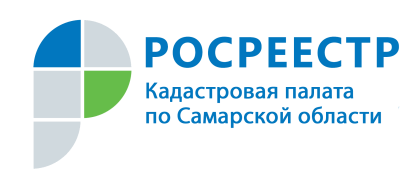 г. Самара, ул. Ленинская, 25а, корп.  № 1e-mail: pr_fkp@mail.ru, ВК: vk.com/fkp_samara, www.kadastr.ru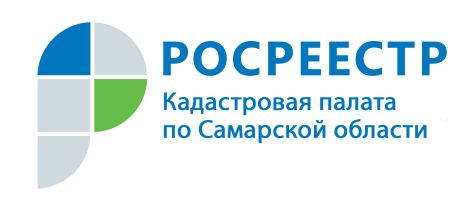 г. Самара, ул. Ленинская, 25а, корп.  № 1e-mail: pr_fkp@mail.ru, ВК: vk.com/fkp_samara, www.kadastr.ruУЧРЕДИТЕЛИ: Администрация сельского поселения Старый Аманак муниципального района Похвистневский Самарской области и Собрание представителей сельского поселения Старый Аманак муниципального района Похвистневский Самарской областиИЗДАТЕЛЬ: Администрация сельского поселения Старый Аманак муниципального района Похвистневский Самарской областиАдрес: Самарская область, Похвистневский          Газета составлена и отпечатана                                                                район, село Старый Аманак, ул. Центральная       в администрации сельского поселения                                                        37 а, тел. 8(846-56) 44-5-73                                             Старый Аманак Похвистневский район                                                      Редактор                                                                                               Самарская область. Тираж 100 экз                                                      Н.А.Саушкина